ФГБУ «Арктический и антарктический научно-исследовательский институт»МЦД МЛИнформационные материалы по мониторингу морского ледяного покрова Арктики и Южного Океана на основе данных ледового картирования и пассивного микроволнового зондирования SSMR-SSM/I-SSMIS-AMSR211.01.2016 - 19.01.2016Контактная информация: лаб. МЦДМЛ ААНИИ, тел. +7(812)337-3149, эл.почта: vms@aari.aq Адрес в сети Интернет: http://wdc.aari.ru/datasets/d0042/  СодержаниеСеверное Полушарие	3Рисунок 1а – Обзорная ледовая карта СЛО и повторяемость кромки за текущую неделю .	3Рисунок 1б – Положение кромки льда и зон разреженных и сплоченных льдов СЛО за последний доступный срок на основе ледового анализа НЛЦ США  	4Рисунок 2а – Общая сплоченность морского льда СЛО и субарктических морей по данным AMSR2 за последний доступный	5Рисунок 2б – Общая сплоченность морского льда морей СМП по данным AMSR2 за последний доступный срок	6Рисунок 3 – Обзорная ледовая карта СЛО за текущую неделю и аналогичные периоды 2007-2014 гг.	8Рисунок 4 – Поля распределения средневзвешенной толщины льда на основе совместной модели морского льда – океана ACNFS за текущие сутки и 2010-2014 гг.	9Таблица 1 – Динамика изменения значений ледовитости для акваторий Северной полярной области за текущую неделю по данным наблюдений SSMR-SSM/I-SSMIS	10Таблица 2 - Медианные значения ледовитости для Северной полярной области и 3-х меридиональных секторов за текущие 30 и 7-дневные интервалы и её аномалии от 2009-2014 гг. и интервалов 2005-2015 гг. и 1978-2015 гг. по данным наблюдений SSMR-SSM/I-SSMIS	10Таблица 3 – Экстремальные и средние значения ледовитости для Северной полярной области и 3 меридиональных секторов за текущий 7-дневный интервал по данным наблюдений SSMR-SSM/I-SSMIS, алгоритм NASATEAM	11Рисунок 5 – Ежедневные оценки сезонного хода ледовитости для Северной Полярной Области и её трех меридиональных секторов за период с 26.10.1978 по текущий момент времени по годам.	12Рисунок 6 – Медианные распределения сплоченности льда за текущие 7 и 30 дневные интервалы времени и её разности относительно медианного распределения за те же промежутки за 1978-2015 и 2005-2015гг. на основе расчетов по данным SSMR-SSM/I-SSMIS,алгоритм NASATEAM .	14Южный океан	15Рисунок 7а – Ледовая карта Южного Океана за последний доступный срок (окраска по общей сплоченности	15Рисунок 7б – Ледовая карта Южного Океана за последний доступный срок на (окраска по наиболее старому возрасту) 	16Рисунок 7в – Положение кромки льда и зон разреженных и сплоченных льдов Южного Океана за последний доступный срок на основе ледового анализа НЛЦ США 	17Рисунок 8 – Ежедневные оценки сезонного хода ледовитости Южного Океана и его трёх меридиональных секторов за период с 26.10.1978 по текущий момент времени по годам 	18Рисунок 9 – Медианные распределения общей сплоченности льда за текущие 7 и 30 дневные интервалы времени и её разности относительно медианного распределения за те же промежутки за периоды 1978-2015 и 2005-2015 гг. на основе расчетов по данным SSMR-SSM/I-SSMIS	18Таблица 4 – Динамика изменения значений ледовитости для акваторий Южного океана за текущий 7-дневный интервал  по данным наблюдений SSMR-SSM/I-SSMIS	19Таблица 5 - Медианные значения ледовитости для Южного океана и 3 меридиональных секторов за текущие 30 и 7-дневные интервалы и её аномалии от 2009-2014 гг. и интервалов 2005-2015 гг. и 1978-2015 гг. по данным наблюдений SSMR-SSM/I-SSMIS, алгоритм NASATEAM………	19Таблица 6 – Экстремальные и средние значения ледовитости для Южного океана и 3 меридиональных секторов за текущий 7-дневный интервал по данным наблюдений SSMR-SSM/I-SSMIS, алгоритм NASATEAM	19Приложение 1 – Статистические значения ледовитостей по отдельным акваториям Северной Полярной Области и Южного океана	20Таблица 7 – Средние, аномалии среднего и экстремальные значения ледовитостей для Северной полярной области и её отдельных акваторий за текущие 7 и 30 дневные промежутки времени по данным наблюдений SSMR-SSM/I-SSMIS, алгоритм NASATEAM за период 1978-2015 гг.	20Таблица 8 – Средние, аномалии среднего и экстремальные значения ледовитостей для Южного океана и его отдельных акваторий за текущие 7 и 30 дневные интервалы времени по данным наблюдений SSMR-SSM/I-SSMIS, алгоритм NASATEAM за период 1978-2015 гг.	22Таблица 9 – Динамика изменения значений ледовитости для акваторий Северной полярной области и Южного океана за текущую неделю по данным наблюдений SSMIS	24Характеристика исходного материала и методика расчетов	25Северное Полушарие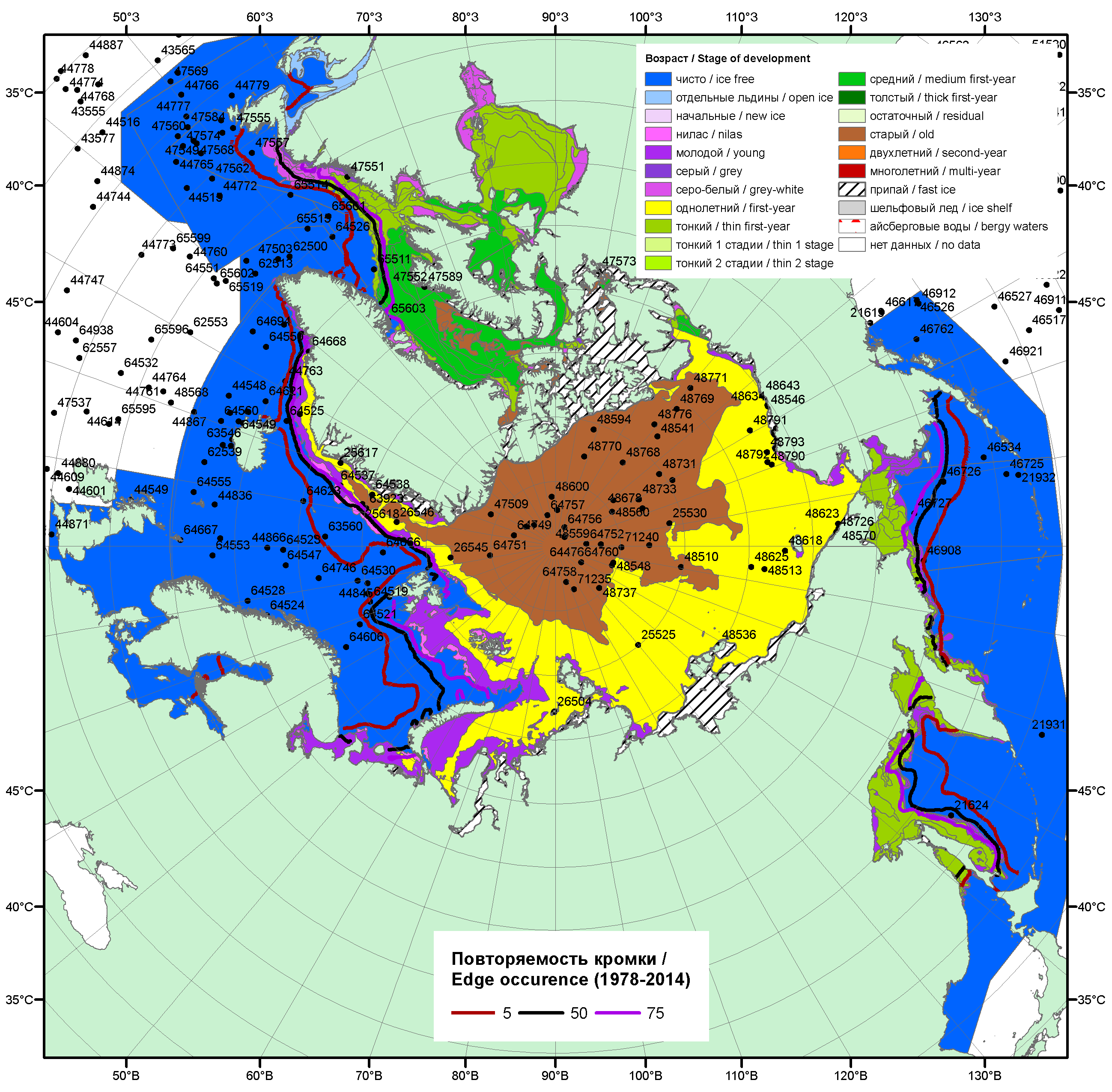 Рисунок 1а – Обзорная ледовая карта СЛО за 11 - 19.01.2016 г. на основе ледового анализа ААНИИ (19.01),Национального ледового центра США (14.01), Канадской ледовой службы (11.01), положение метеорологический дрейфующих буев IABP и Argos на 19.01.2016T1200+00 и повторяемость кромки за 11-15.01 за период 1979-2012 гг. по наблюдениям SSMR-SSM/I-SSMIS (алгоритм NASATEAM).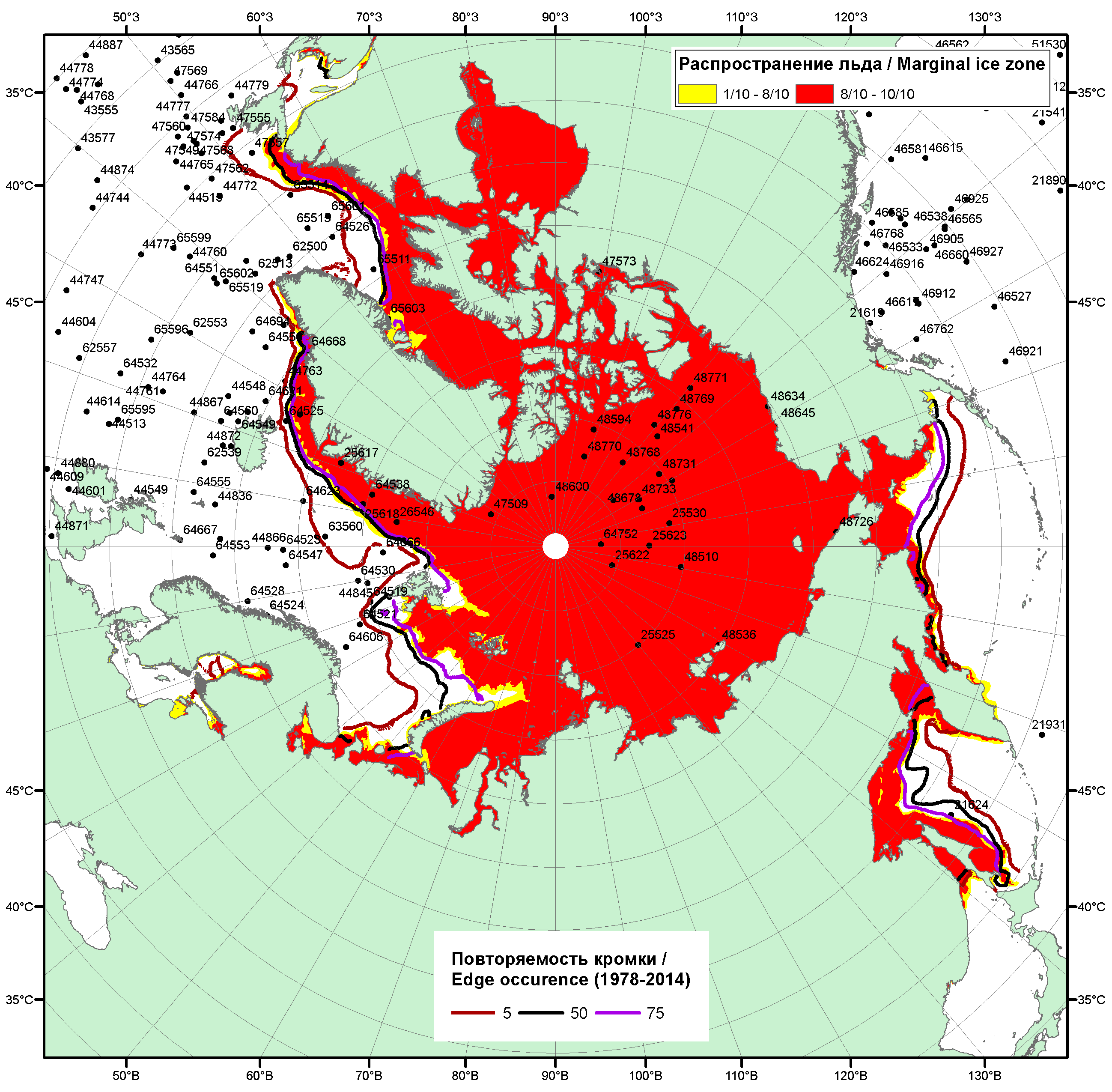 Рисунок 1б – Положение кромки льда и зон разреженных (<8/10) и сплоченных (≥8/10) льдов СЛО за 18.01.2016 г. на основе ледового анализа Национального Ледового Центра США, положение метеорологический дрейфующих буев IABP и Argos на 19.01.2016T1200+00 и повторяемость кромки за 16-20.01 за период 1979-2012 гг. по наблюдениям SSMR-SSM/I-SSMIS (алгоритм NASATEAM)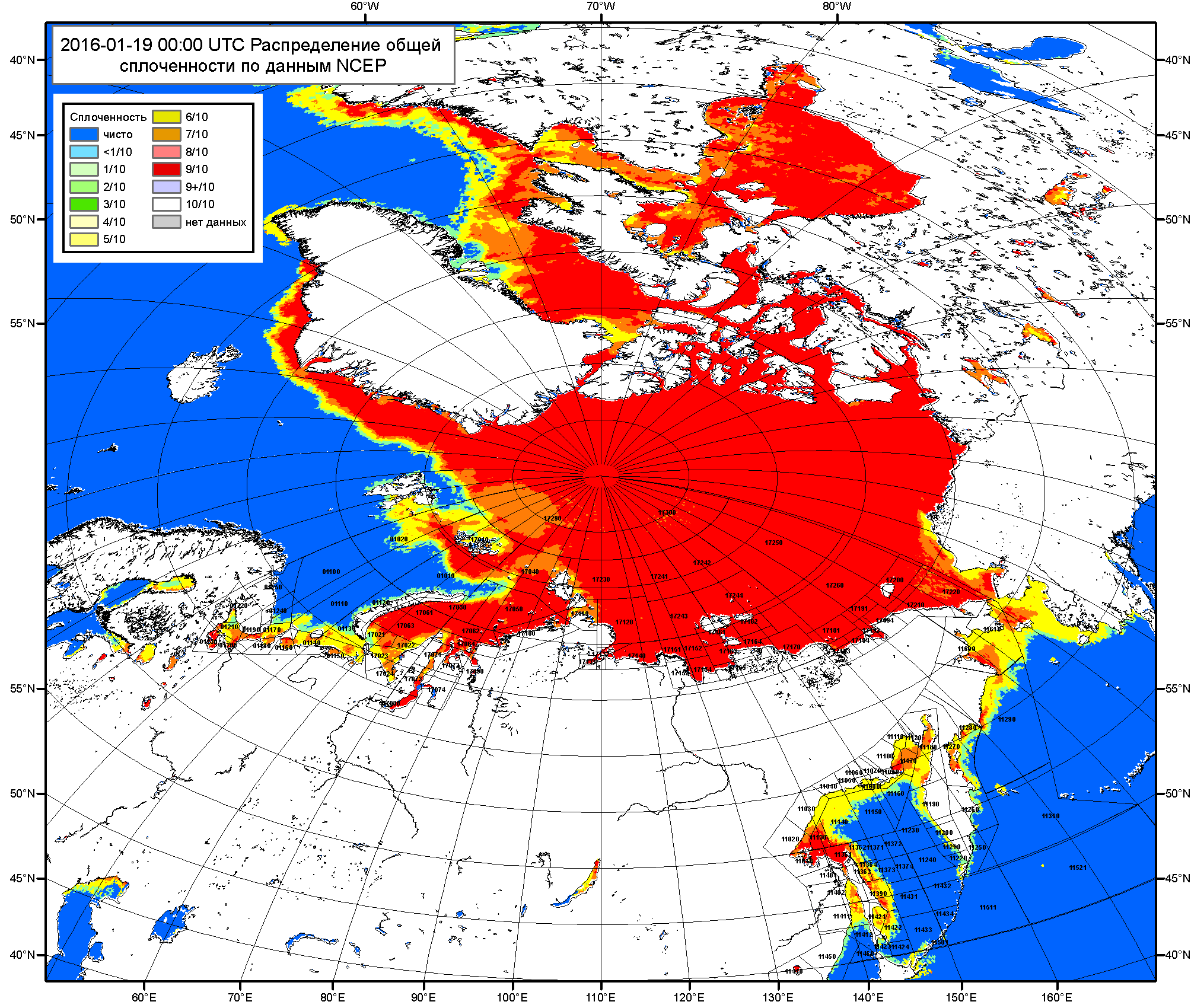 Рисунок 2a – Общая сплоченность морского льда СЛО и субарктических морей по данным NCEP на 19.01.2016 00:00 UTC и  границы районов ГМССБ МЕТЗОН XIII, XX и XXI.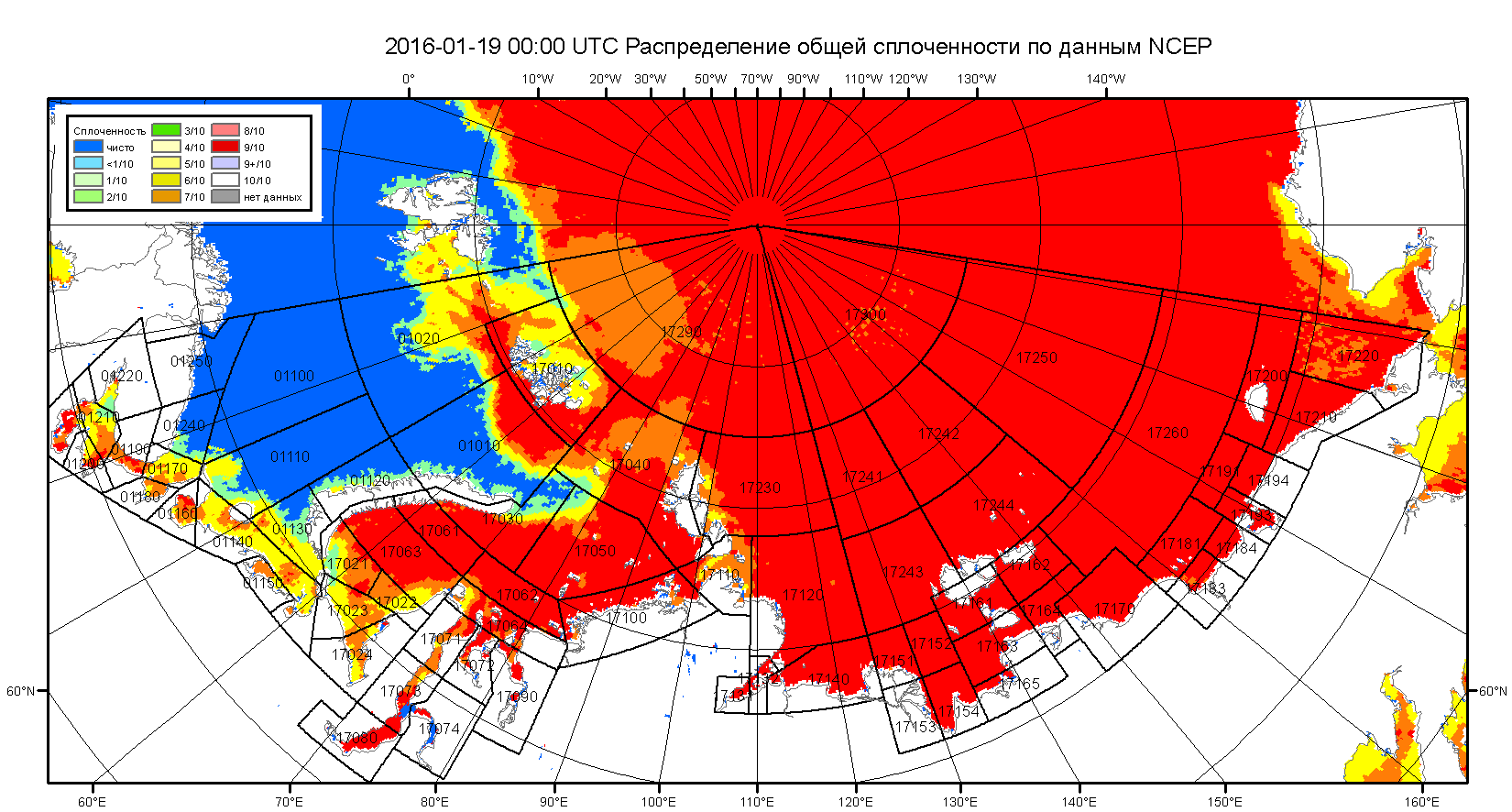 Рисунок 2б – Общая сплоченность морского льда морей СМП по данным NCEP на 19.01.2016 00:00 UTC и  границы районов ГМССБ МЕТЗОН XX и XXI.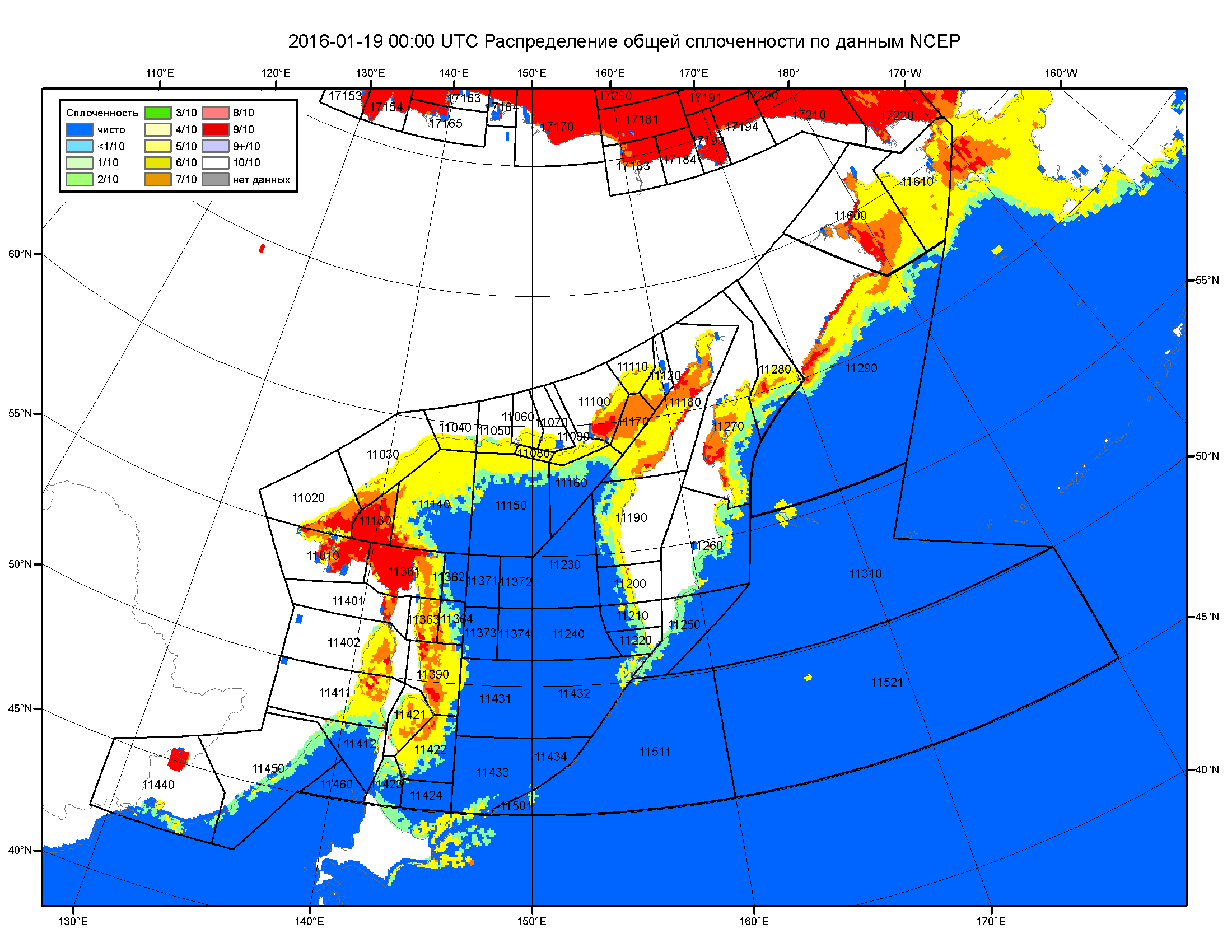 Рисунок 2в – Общая сплоченность морского льда дальневосточных морей по данным NCEP на 19.01.2016 00:00 UTC и границы районов ГМССБ МЕТЗОНЫ XIII.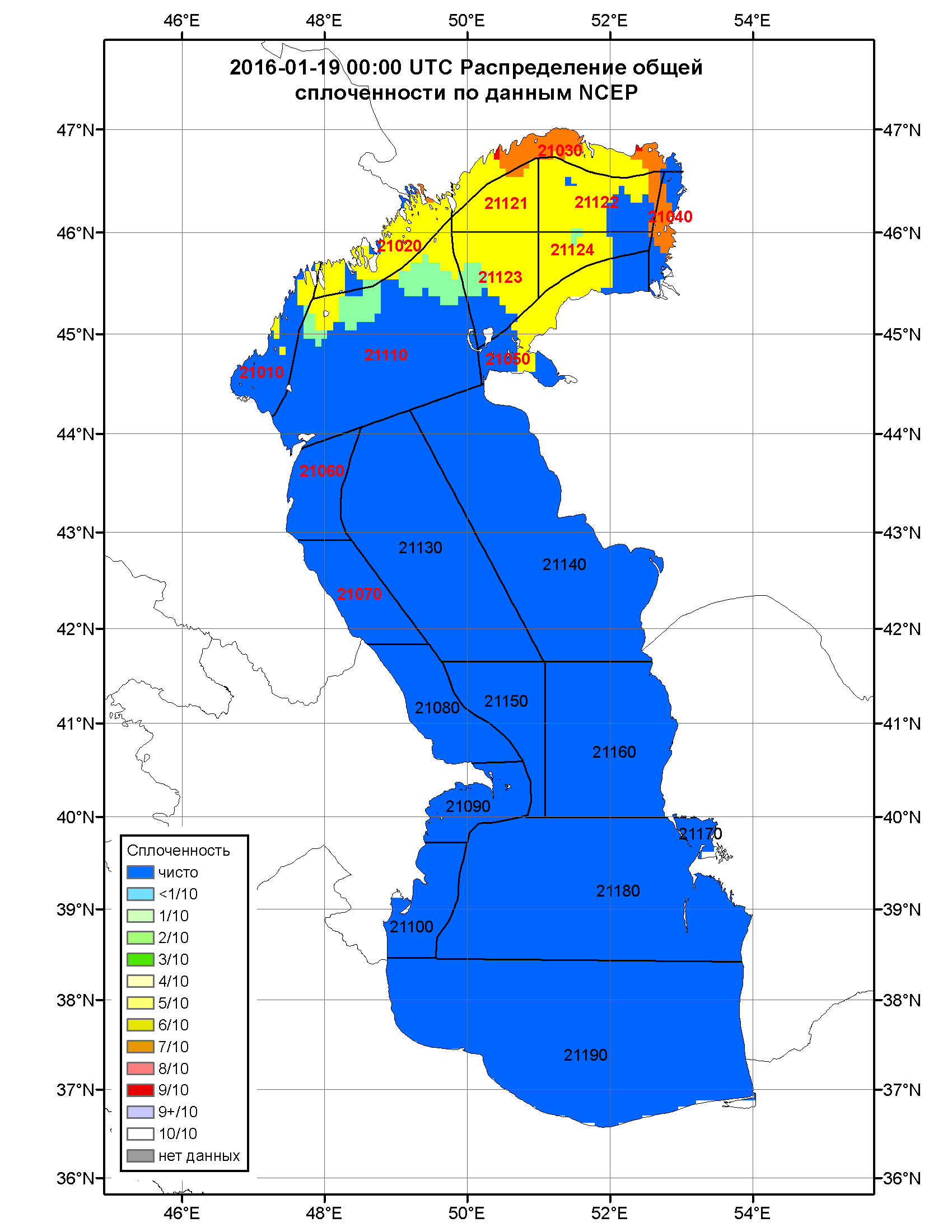 Рисунок 2г – Общая сплоченность морского льда Каспийского моря по данным NCEP на 19.01.2016 00:00 UTC и границы районов ГМССБ.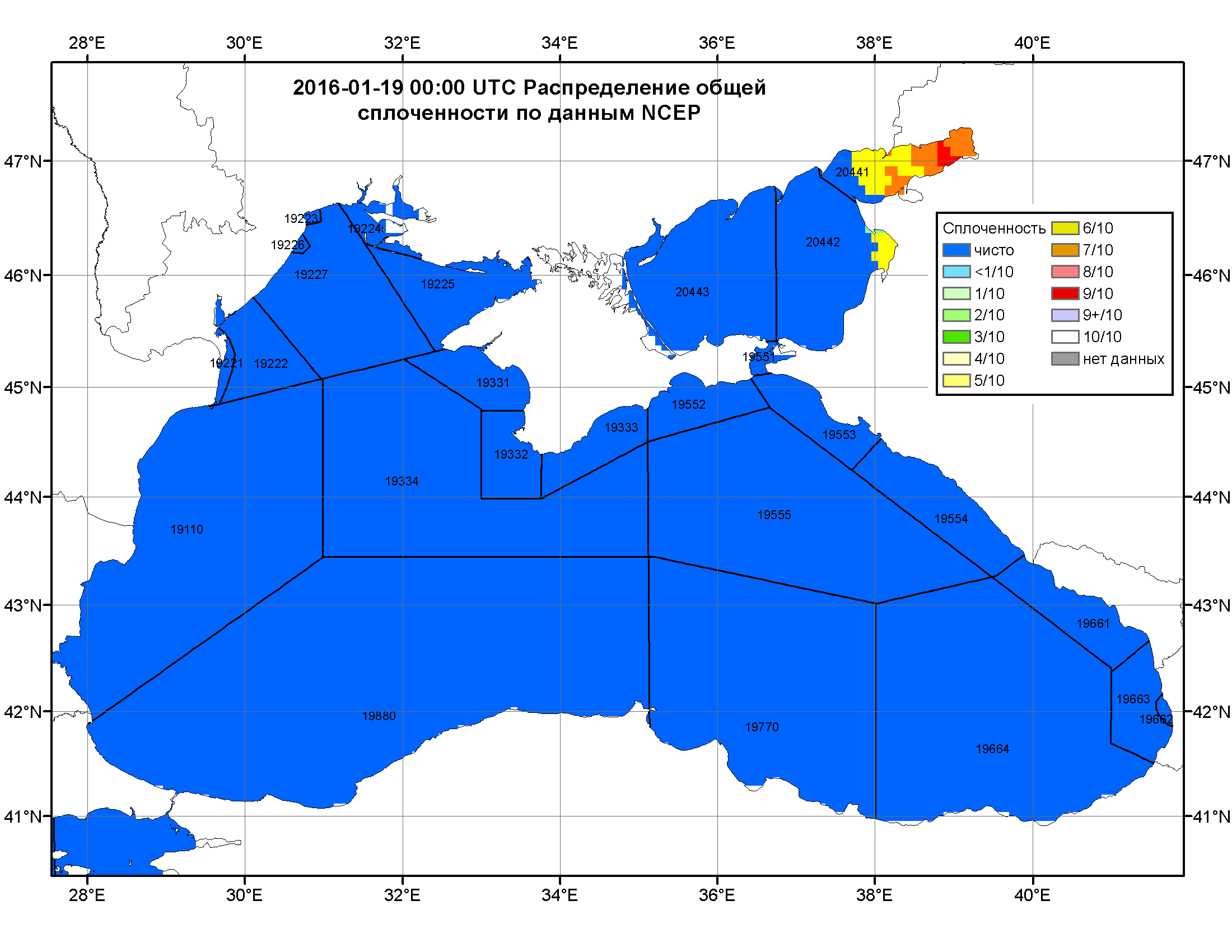 Рисунок 2д – Общая сплоченность морского льда Азовского моря по данным NCEP на 19.01.2016 00:00 UTC и границы районов ГМССБ.Рисунок 3 – Обзорная ледовая карта СЛО за 11 - 19.01.2016 г. и аналогичные периоды 2007-2015 гг. на основе ледового Канадской ледовой службы и Национального ледового центра США.Рисунок 4 – Поля распределения средневзвешенной толщины льда на основе совместной модели морского льда – океана ACNFS (HYCOM/NCODA/CICE) 19 января 2016 - 2011 гг. Таблица 1 – Динамика изменения значений ледовитости по сравнению с предыдущей неделей для морей Северной полярной области за 11 – 17 января 2016 г. по данным наблюдений SSMR-SSM/I-SSMIS-AMSR2Таблица 2 - Медианные значения ледовитости для Северной полярной области, 3-х меридиональных секторов и моря СМП за текущие 30 и 7-дневные интервалы и её аномалии от 2011-2015 гг. и интервалов 2006-2016 гг. и 1978-2016 гг. по данным наблюдений SSMR-SSM/I-SSMIS-AMSR2, алгоритмы NASATEAM/BOOTSTRAPСеверная полярная областьСектор 45°W-95°E (Гренландское - Карское моря)Сектор 95°E-170°W (моря Лаптевых - Чукотское, Берингово, Охотское)Сектор 170°W-45°W (море Бофорта и Канадская Арктика)Северный Ледовитый океанМоря СМП (моря Карское-Чукотское)Таблица 3 – Экстремальные и средние значения ледовитости для Северной полярной области, 3 меридиональных секторов и моря СМП за текущий 7-дневный интервал по данным наблюдений SSMR-SSM/I-SSMIS-AMSR2, алгоритмы NASATEAM/BOOTSTRAPСеверная полярная областьСектор 45°W-95°E (Гренландское - Карское моря)Сектор 95°E-170°W (моря Лаптевых - Чукотское, Берингово, Охотское)Сектор 170°W-45°W (море Бофорта и Канадская Арктика)Северный Ледовитый океанМоря СМП (моря Карское-Чукотское)Рисунок 5 – Ежедневные оценки сезонного хода ледовитости для Северной Полярной Области и трех меридиональных секторов за период 26.10.1978 - 17.01.2016 по годам на основе расчетов по данным SSMR-SSM/I-SSMIS-AMSR2, алгоритмы NASATEAM/BOOTSTRAP: а) Северная полярная область, б) сектор 45°W-95°E (Гренландское – Карское моря), в) сектор 95°E-170°W (моря Лаптевых – Чукотское и Берингово, Охотское), г) сектор 170°W-45°W (море Бофорта и Канадская Арктика), д) Северный Ледовитый океан, е) Северный морской путь (Карское - Чукотское моря).Рисунок 6 – Медианные распределения сплоченности льда за текущие 7 и 30-дневные промежутки и её разности относительно медианного распределения за те же месяца за периоды 1979-2016 (центр) и 2006-2016 гг. (справа) на основе расчетов по данным SSMR-SSM/I-SSMIS-AMSR2, алгоритмы NASATEAM/BOOTSTRAP.Южный океан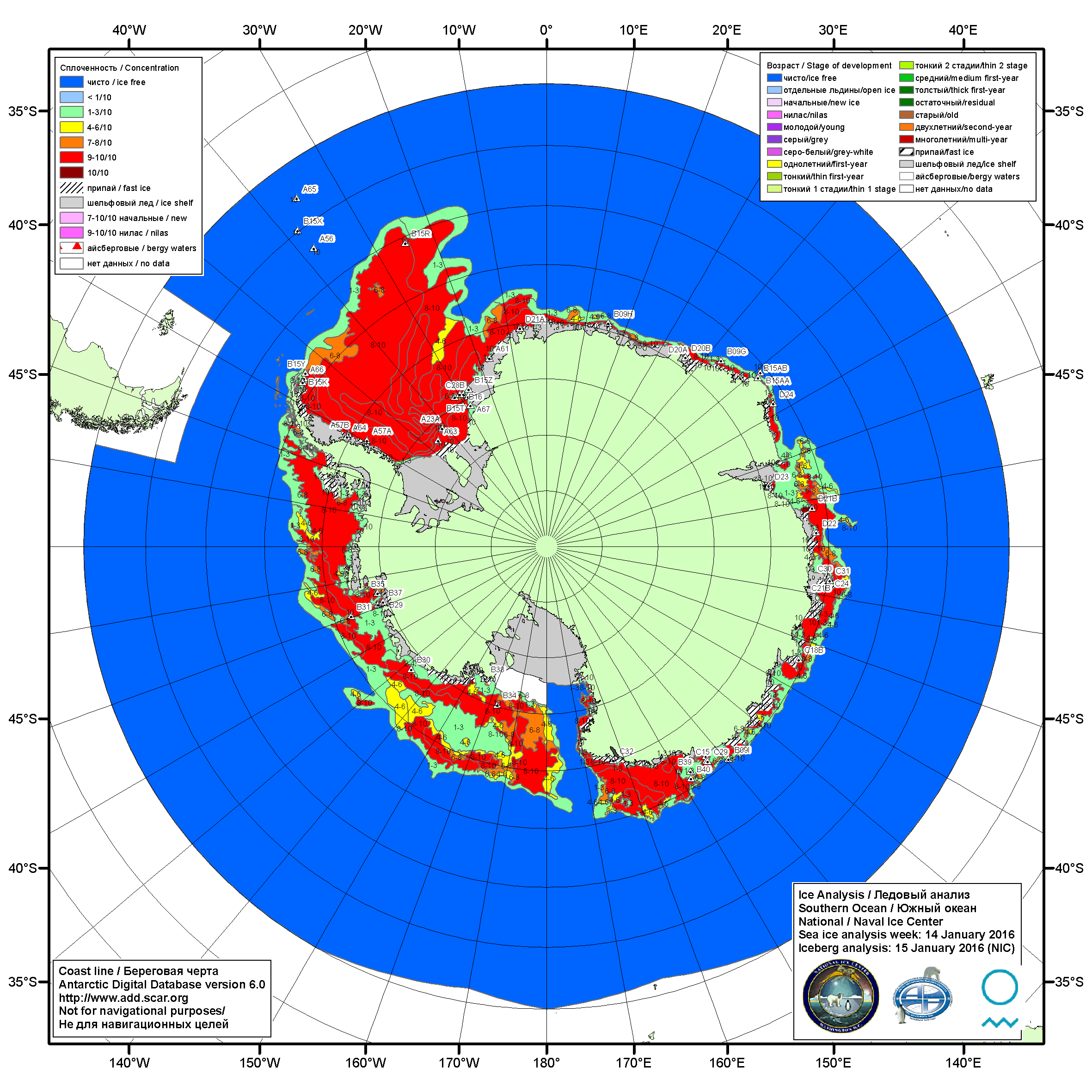 Рисунок 7а – Ледовая карта Южного океана (цветовая окраска по общей сплоченности) и расположение крупных айсбергов на основе информации совместного ледового анализа НЛЦ США, ААНИИ и НМИ (Норвегия) за 14.01.2016.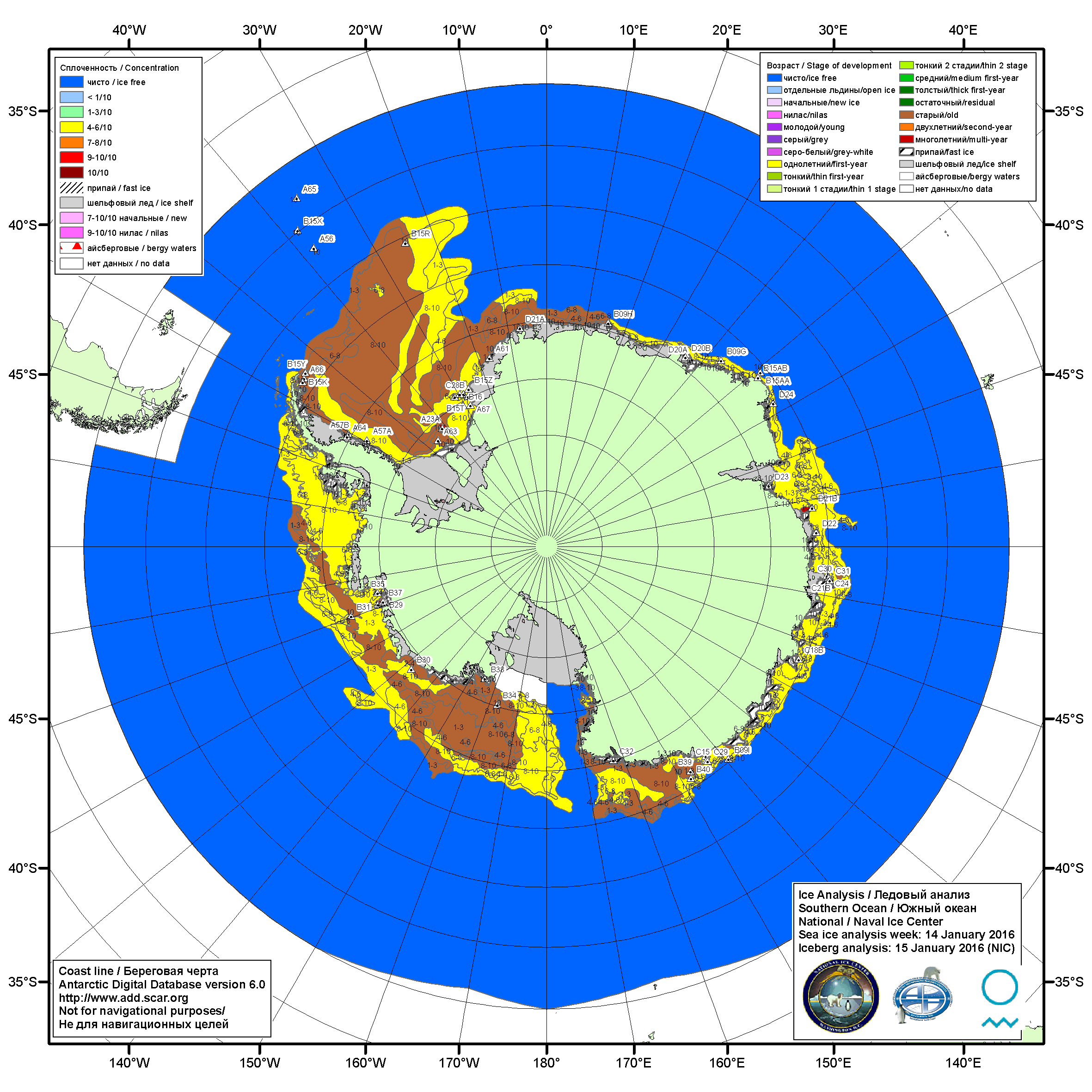 Рисунок 7б – Ледовая карта Южного океана (цветовая окраска по возрасту) и расположение крупных айсбергов на основе информации совместного ледового анализа НЛЦ США, ААНИИ и НМИ (Норвегия) за 14.01.2016.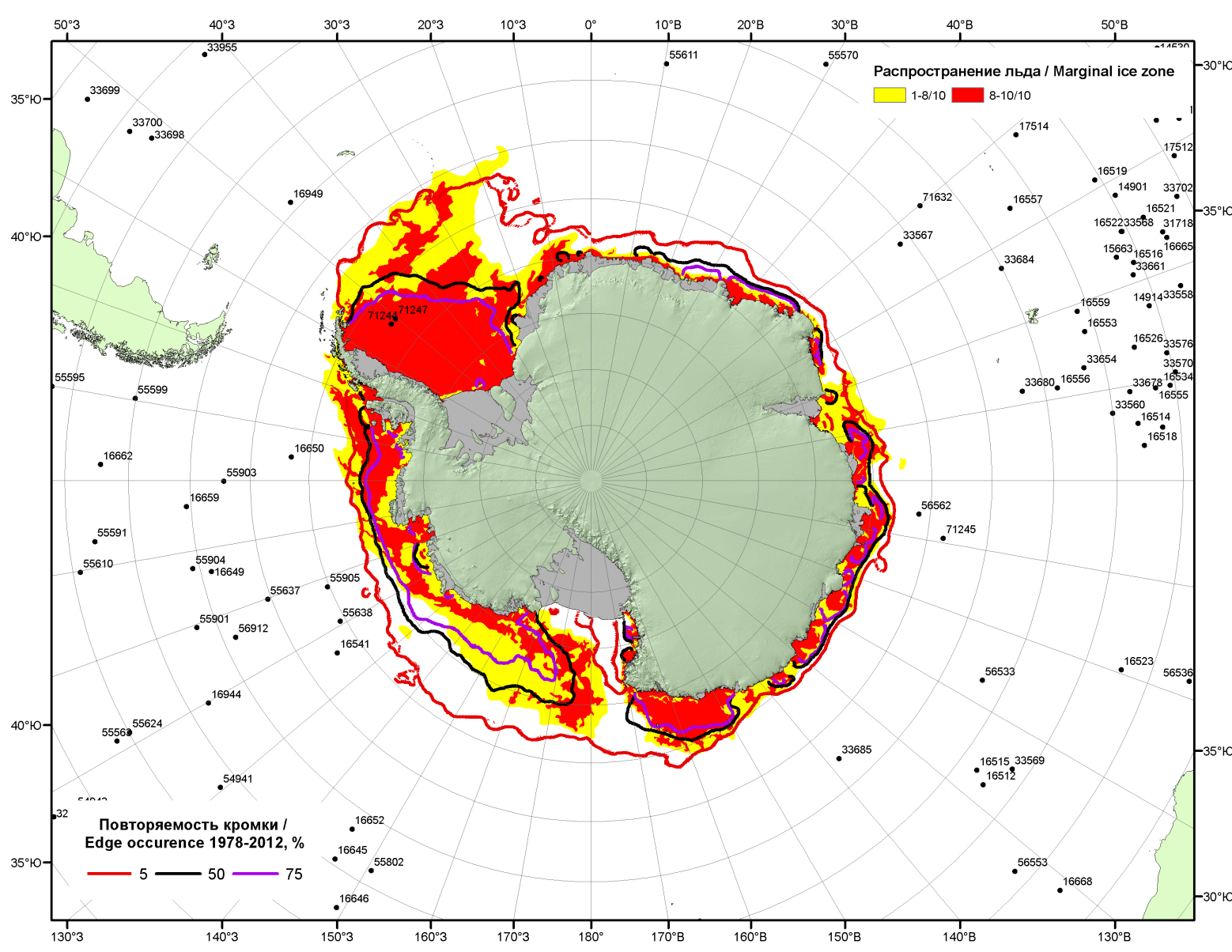 Рисунок 7в – Положение кромки льда и зон разреженных (<8/10) и сплоченных (≥8/10) льдов Южного океана за 18.01.2016 г. на основе ледового анализа Национального Ледового Центра США, положение метеорологический дрейфующих буев IABP и Argos на 19.01.2016T1200+00 и повторяемость кромки за 16-20.01 за период 1979-2014 гг. по наблюдениям SSMR-SSM/I-SSMIS (алгоритм NASATEAM)Рисунок 8 – Ежедневные оценки сезонного хода ледовитости Южного Океана и меридиональных секторов за период 26.10.1978 – 17.01.2016 по годам на основе расчетов по данным SSMR-SSM/I-SSMIS-AMSR2, алгоритм NASATEAM/BOOTSTRAP: а) Южный Океан, б) Атлантический сектор (60°W-30°E, море Уэдделла), в) Индоокеанский сектор (30°E-150°E, моря Космонавтов, Содружества, Моусона), г) Тихоокеанский сектор (150°E-60°W, моря Росса, Беллинсгаузена) Рисунок 9 – Медианные распределения общей сплоченности льда за текущие 7 и 30-дневные промежутки (слева) и её разности относительно медианного распределения за тот же месяц за периоды 1978-2016 (центр) и 2006-2016 гг. (справа) на основе расчетов по данным SSMR-SSM/I-SSMIS-AMSR2, алгоритм NASATEAM/BOOTSTRAPТаблица 4 – Динамика изменения значений ледовитости по сравнению с предыдущей неделей для морей Южного океана за 11 – 17 января 2016 г. по данным наблюдений SSMR-SSM/I-SSMISТаблица 5 - Медианные значения ледовитости для Южного океана и 3 меридиональных секторов за текущие 30 и 7-дневные интервалы и её аномалии от 2011-2015 гг. и интервалов 2006-2016 гг. и 1978-2016 гг. по данным наблюдений SSMR-SSM/I-SSMIS-AMSR2, алгоритм NASATEAM/BOOTSTRAPЮжный ОкеанАтлантический сектор (60°W-30°E, море Уэдделла)Индоокеанский сектор (30°E-150°E, моря Космонавтов, Содружества, Моусона)Тихоокеанский сектор (150°E-60°W, моря Росса, Беллинсгаузена)Таблица 6 – Экстремальные и средние значения ледовитости для Южного океана и 3 меридиональных секторов за текущий 7-дневный интервал по данным наблюдений SSMR-SSM/I-SSMIS-AMSR2, алгоритм NASATEAM/BOOTSTRAPЮжный ОкеанАтлантический сектор (60°W-30°E, море Уэдделла)Индоокеанский сектор (30°E-150°E, моря Космонавтов, Содружества, Моусона)Тихоокеанский сектор (150°E-60°W, моря Росса, Беллинсгаузена)Приложение 1 – Статистические значения ледовитостей по отдельным акваториям Северной Полярной Области и Южного океанаТаблица 7 – Средние, аномалии среднего и экстремальные значения ледовитостей для Северной полярной области и её отдельных акваторий за текущие 7-дневный (неделя) и 30-дневный промежутки времени по данным наблюдений SSMR-SSM/I-SSMIS-AMSR2, алгоритм NASATEAM/BOOTSTRAP за период 1978-2016 гг.11-17.0118.12-17.01Таблица 8 – Средние, аномалии среднего и экстремальные значения ледовитостей для Южного океана и его отдельных акваторий за текущие 7-дневный (неделя) и 30-дневный промежутки времени по данным наблюдений SSMR-SSM/I-SSMIS-AMSR2, алгоритм NASATEAM/BOOTSTRAP за период 1978-2016 гг.11-17.0118.12-17.01Таблица 9 – Динамика изменения значений ледовитости по сравнению с предыдущей неделей для морей Северной полярной области и Южного океана за текущий 7-дневный (неделя) промежуток времени по данным наблюдений SSMIS-AMSR211-17.0111-17.0111-17.0111-17.0111-17.0111-17.0111-17.01Характеристика исходного материала и методика расчетовДля иллюстрации ледовых условий Арктического региона представлены совмещенные региональные карты ААНИИ, ГМЦ России, ледовой службы Германии (BSH), Канадской ледовой службы – КЛС и Национального ледового центра США - НЛЦ. Совмещение карт выполнено путем перекрытия слоев (ААНИИ, слой #1), (региональная карта НЛЦ, слой #1), (ГМЦ России, слой #1), (BSH, слой #1) -> (КЛС, слой #2)  –> (обзорная карта НЛЦ, слой #3). Как результат, карты ААНИИ характеризуют ледовые условия морей Гренландского…Бофорта и Охотского, карты ГМЦ России – Азовского, Каспийского и Белого, карты НЛЦ – Берингова моря, карты BSH – Балтийского карты КЛС - морей Бофорта, Канадского архипелага, Баффина, Девисова пролива, Лабрадор, Св. Лаврентия, а НЛЦ - Арктического Бассейна, Линкольна,  южной части Гренландского моря, а также в летний период – моря Бофорта, Чукотское и Берингово (при этом полный охват карт НЛЦ – вся акватория СЛО и субполярные моря). Для построения совмещенных карт используется архив данных в обменном формате ВМО СИГРИД3 Мирового центра данных по морскому льду (МЦД МЛ). В пределах отдельного срока выборка карт из архива проводилась по критериям близости карт к сроку выпуска карты ААНИИ с максимальным интервалом времени между картами до 7 суток (день недели выпуска карт ААНИИ и ГМЦ России– каждая среда, BSH – каждый понедельник, КЛС – каждый вторник, НЛЦ – 1 раз в 2 недели по вторникам для циркумполярных карт и понедельник – четверг для региональных карт). Для иллюстрации полей толщин льда СЛО использованы ежедневные данные по распределению средневзвешенной толщины льда численной модели ACNFS. Численная модель ACNFS имеет пространственное разрешение 1/12° и является совместной моделью морского льда – океана диагностики и краткосрочного прогнозирования состояния ледяного покрова  всех акваторий Северного полушария севернее 40 с.ш. В модели ACNFS используется ледовый блок CICE (Hunke and Lipscomb, 2008), совмещенный с  моделью океана HYCOM (Metzger et al., 2008, 2010). Атмосферный форсинг включает поля приземных метеопараметров и радиационного баланса поверхности. Исходная ледовая информация, используемая для расчетов по модели, включают данные альтиметра, ТПО, сплоченность, профиля температуры и солёности воды.Для иллюстрации ледовых условий Южного океана, а также Северной Полярной области за последние сутки используются ежедневные циркумполярные ледовые информационные продукты НЛЦ США по оценке расположения кромки льда и ледяных массивов - MIZ (Marginal Ice Zone). Для цветовой окраски карт использован стандарт ВМО (WMO/Td. 1215) для зимнего (по возрасту) и летнего (по общей сплоченности) периодов. Следует также отметить, что в зонах стыковки карт ААНИИ, ГМЦ России, КЛС и НЛЦ наблюдается определенная несогласованность границ и характеристик ледовых зон вследствие ряда различий в ледовых информационных системах подготавливающих служб (карты для Балтийского моря представлены только BSH или ААНИИ). Однако, данная несогласованность несущественна для целей интерпретации ледовых условий в рамках настоящего обзора. Для получения оценок ледовитости (extent) и приведенной ледовитости – площади льда (area) отдельных секторов, морей, частей морей Северной полярной области и Южного океана и климатического положения кромок заданной повторяемости на основе данных спутниковых систем пассивного микроволнового зондирования SSMR-SSM/I-SSMIS-AMSR2 в МЦД МЛ ААНИИ принята следующая технология расчетов:источник данных – архивные (Cavalieri et al., 2008, Meier et al., 2006) и квазиоперативные (Maslanik and Stroeve, 1999) c задержкой 1-2 дня ежедневные матрицы (поля распределения) оценок общей сплоченности Северной (севернее 45° с.ш.) и Южной (южнее 50° с.ш.) Полярных областей на основе обработанных по алгоритму NASATEAM данных многоканальных микроволновых радиометров SSMR-SSM/I-SSMIS ИСЗ NIMBUS-7 и DMSP за период с 26.10.1978 г. по настоящий момент времени, копируемые с сервера НЦДСЛ;источник данных – ежедневные матрицы (поля распределения) оценок общей сплоченности Северной и Южной полярной областей на основе обработанных по алгоритму Bootstrap данных многоканального микроволнового радиометра AMSR2 ИСЗ GCOM-W1(SHIZUKU) за период с 01.07.2012 г. по настоящий момент времени, предоставленные Японским космическим агентством (provided by JAXA);область расчета – Северная и Южная Полярные области и их регионы с использованием масок океан/суша НЦДСЛ (http://nsidc.org/data/polar_stereo/tools_masks.html);границы используемых масок расчета отдельных меридиональных секторов, морей, частей морей Северной полярной области и Южного океана представлены на рисунках П1 – П2, не совпадают с используемыми в НЦДСЛ масками для отдельных акваторий Мирового океана и основаны на номенклатуре ААНИИ для морей Евразийского шельфа (Гренландское - Чукотское), Атласе Северного ледовитого океана (1980) и Атласе океанов (1980) издательства ГУНИО МО.вычислительные особенности расчета – авторское программное обеспечение ААНИИ с сохранением точности расчетов и оценке статистических параметров по гистограмме распределения и свободно-распространяемое программное обеспечение GDAL для векторизации полей климатических параметров;Исходная информация в формате ВМО СИГРИ3 доступна на сервере МЦД МЛ по адресам http://wdc.aari.ru/datasets/d0004 (карты ААНИИ), http://wdc.aari.ru/datasets/d0031 (карты КЛС), http://wdc.aari.ru/datasets/d0032 (карты НЛЦ), ), http://wdc.aari.ru/datasets/d0033  (карты ГМЦ России) и ), http://wdc.aari.ru/datasets/d0035 (карты BSH).   В графическом формате PNG совмещенные карты ААНИИ-КЛС-НЛЦ доступны по адресу http://wdc.aari.ru/datasets/d0040. Результаты расчетов ледовитости Северной, Южной полярных областей, их отдельных меридиональных секторов, морей и частей морей доступны на сервере МЦД МЛ ААНИИ в каталогах соответственно http://wdc.aari.ru/datasets/ssmi/data/north/extent/ и http://wdc.aari.ru/datasets/ssmi/data/south/extent/.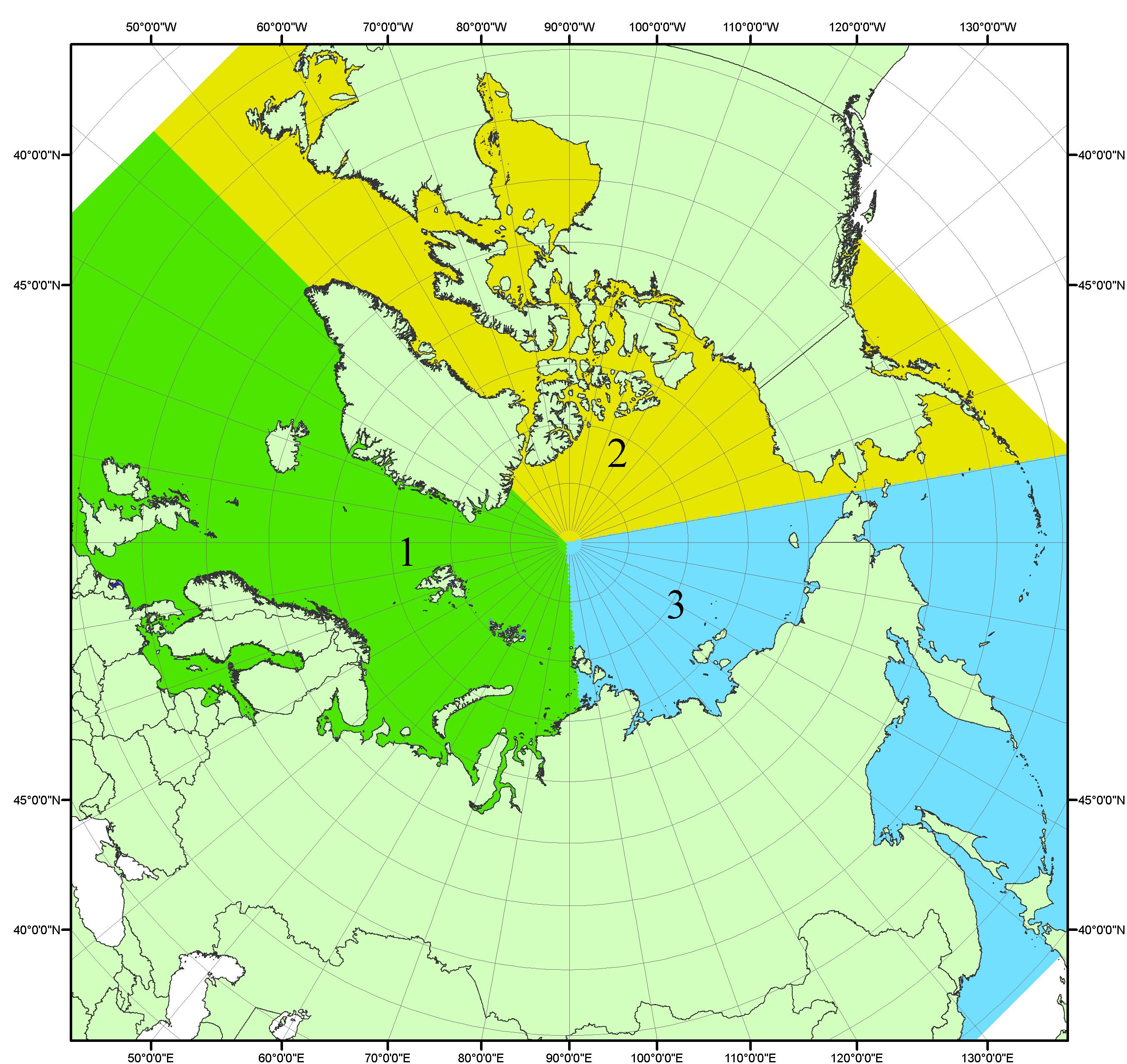 Рисунок П1 – Секторальное деление северной полярной области. 1 - Сектор 45°W-95°E (Гренландское - Карское моря); 2 - Сектор 170°W-45°W (море Бофорта и Канадская Арктика); 3 - Сектор 95°E-170°W (моря Лаптевых - Чукотское, Берингово, Охотское, Японское)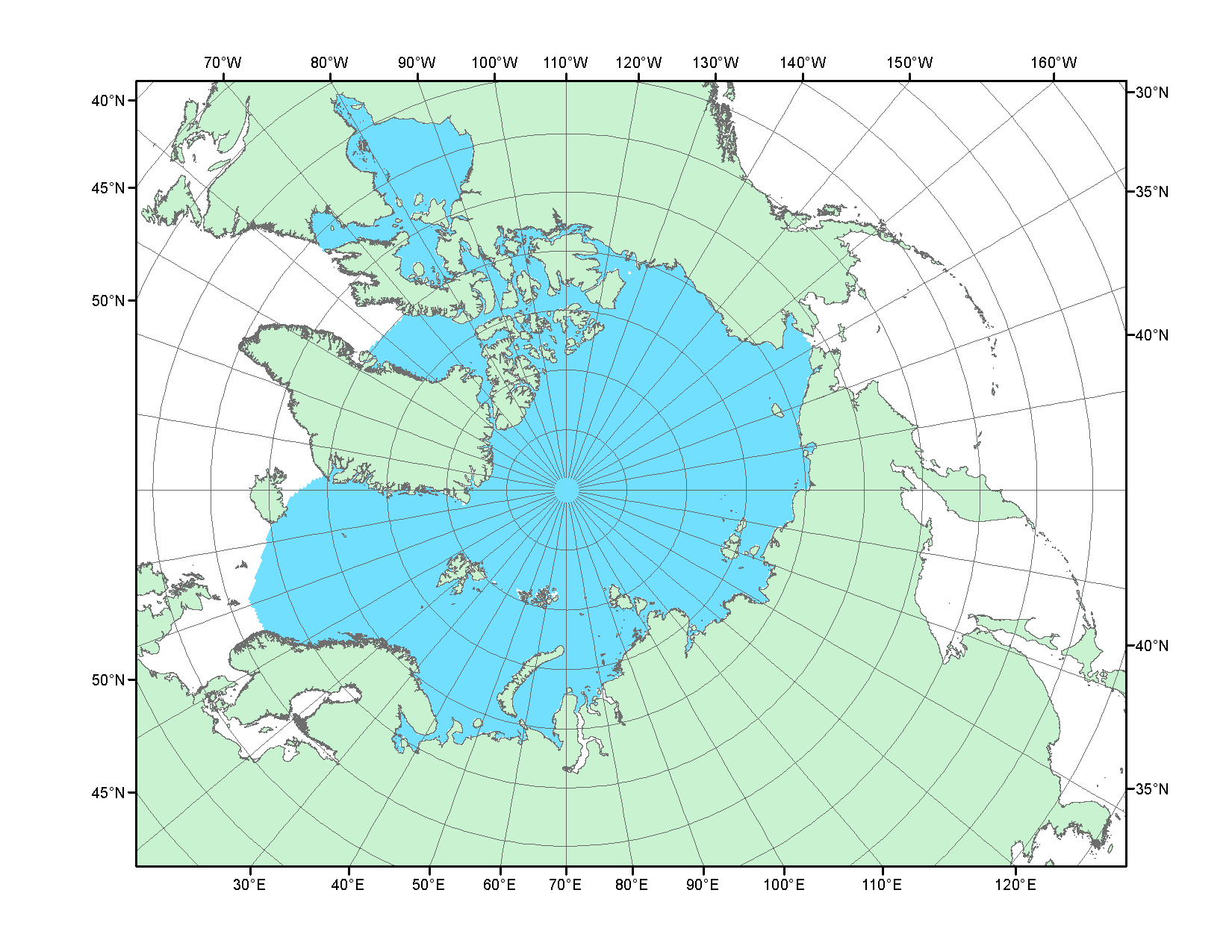 Рисунок П2 – Северный ледовитый океан в официальных границах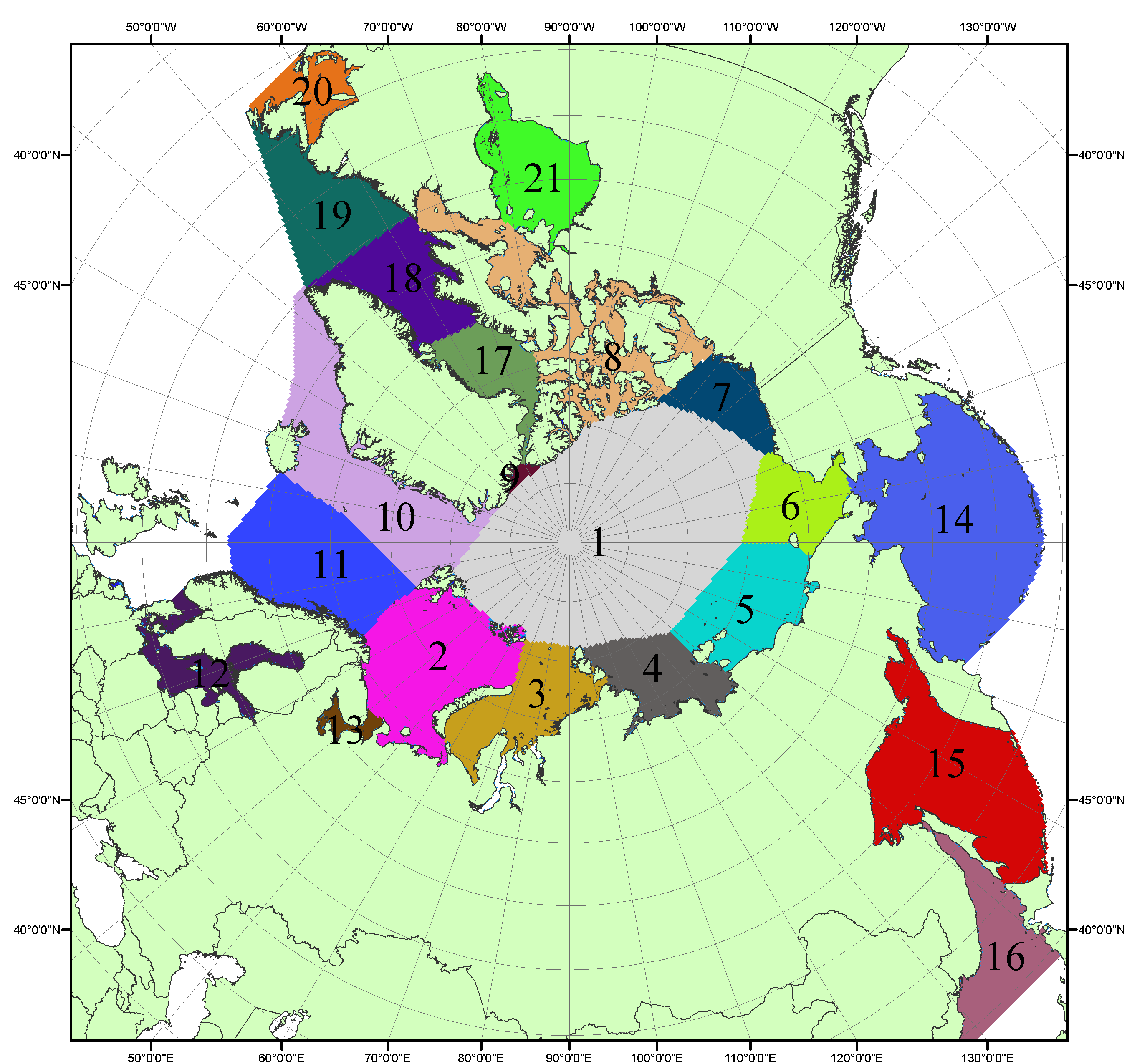 Рисунок П3 – Моря северной полярной области. 1 – Арктический бассейн; 2- Баренцево море; 3 – Карское море; 4 – море Лаптевых; 5 - Восточно-Сибирское море; 6 – Чукотское море; 7 – море Бофорта; 8 – Канадский архипелаг; 9 – море Линкольна; 10 – Гренландское море; 11 – Норвежское море; 12 – Балтийское море; 13 – Белое море; 14 – Берингово море; 15 – Охотское море; 16 – Японское море; 17 – море Баффина; 18 – Дейвисов пролив; 19 – море Лабрадор; 20 – залив Святого Лаврентия; 21 – Гудзонов залив.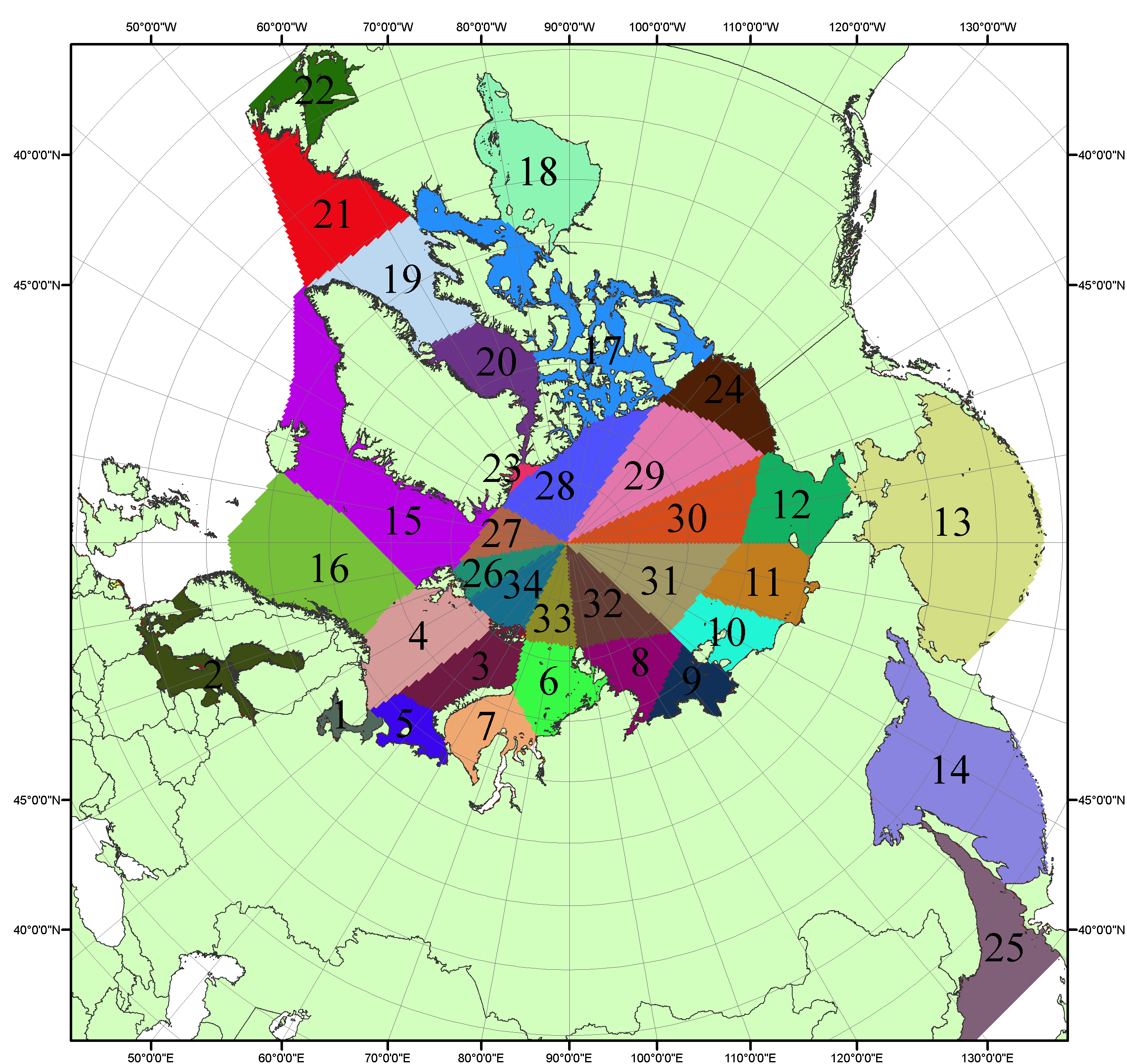 Рисунок П4 – Сектора и моря северной полярной области. 1 - Белое море; 2- Балтийское море; 3 – Баренцево море (СВ); 4 – Баренцево море (З); 5 - Баренцево море (ЮВ); 6 – Карское море (СВ); 7 – Карское море (ЮЗ); 8 – море Лаптевых (В); 9 – море Лаптевых (З); 10 – Восточно-Сибирское море (З); 11 – Восточно-Сибирское море (В); 12 –Чукотское море; 13 –Берингово море; 14 – Охотское море; 15 –Гренландское море; 16 – Норвежское море; 17 – Канадский архипелаг; 18 – Гудзонов залив; 19 – Дейвисов пролив; 20 - море Баффина; 21 – море Лабрадор; 22 - залив Святого Лаврентия; 23 - море Линкольна; 24 - море Бофорта; 25 - Японское море; 26 - сектор АО (30°з.д. – 10°в.д.); 27 – сектор АО (10°в.д. – 30°в.д.); 28 - сектор АО (30°в.д. – 65°в.д.); 29 - сектор АО (65°в.д. – 96°в.д.);30 - сектор АО (96°в.д. – 140°в.д.);31 - сектор АО (140°в.д. – 180°в.д.); 32 - сектор АО (180°в.д. – 156°з.д.); 33 - сектор АО (156°з.д. – 123°з.д.); 34 - сектор АО (123°з.д. – 30°з.д.).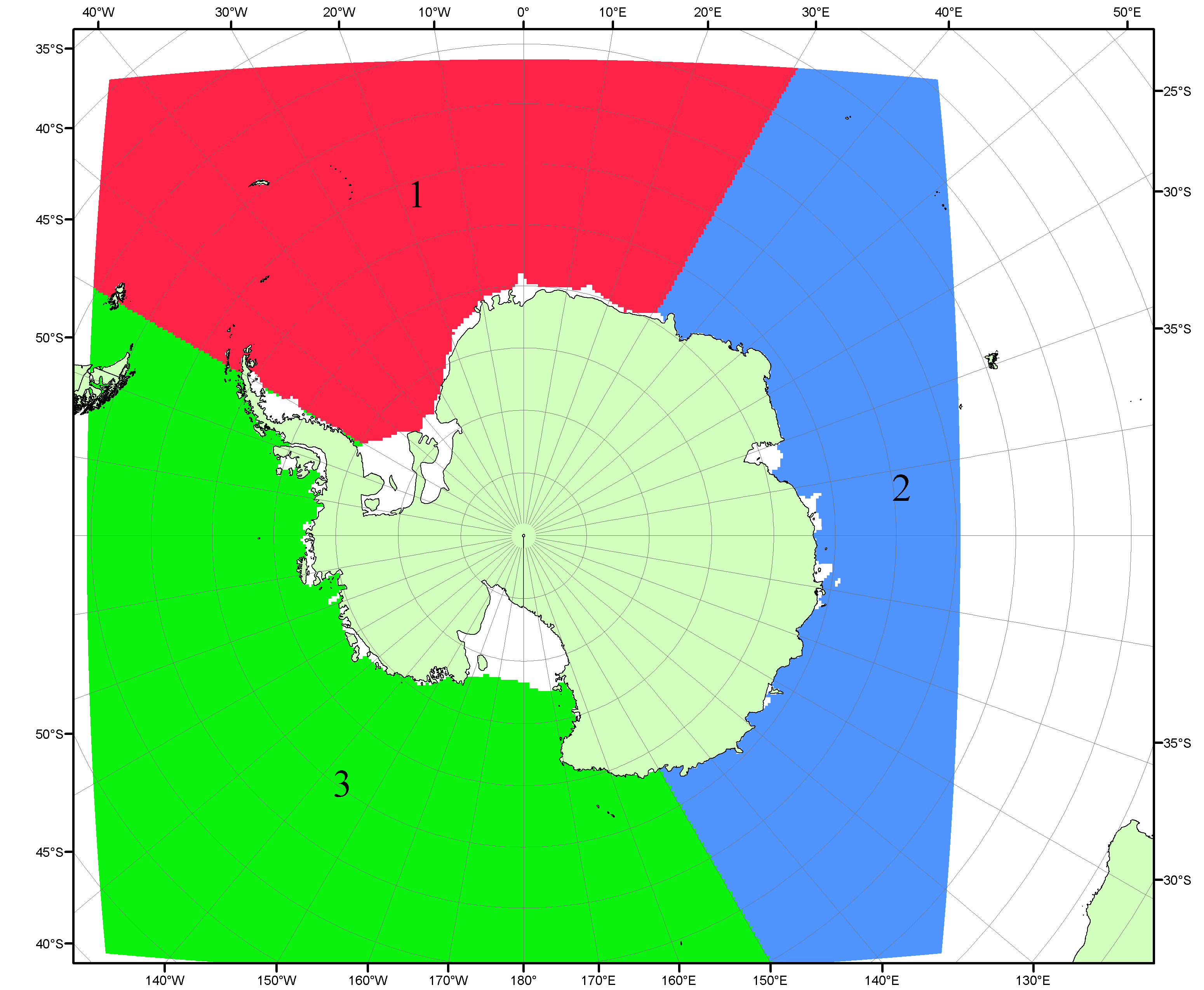 Рисунок П5 – Секторальное деление Южного океана. 1 - Атлантический сектор (60°W-30°E, море Уэдделла); 2 - Индоокеанский сектор (30°E-150°E, моря Космонавтов, Содружества, Моусона); 3 - Тихоокеанский сектор (150°E-60°W, моря Росса, Беллинсгаузена)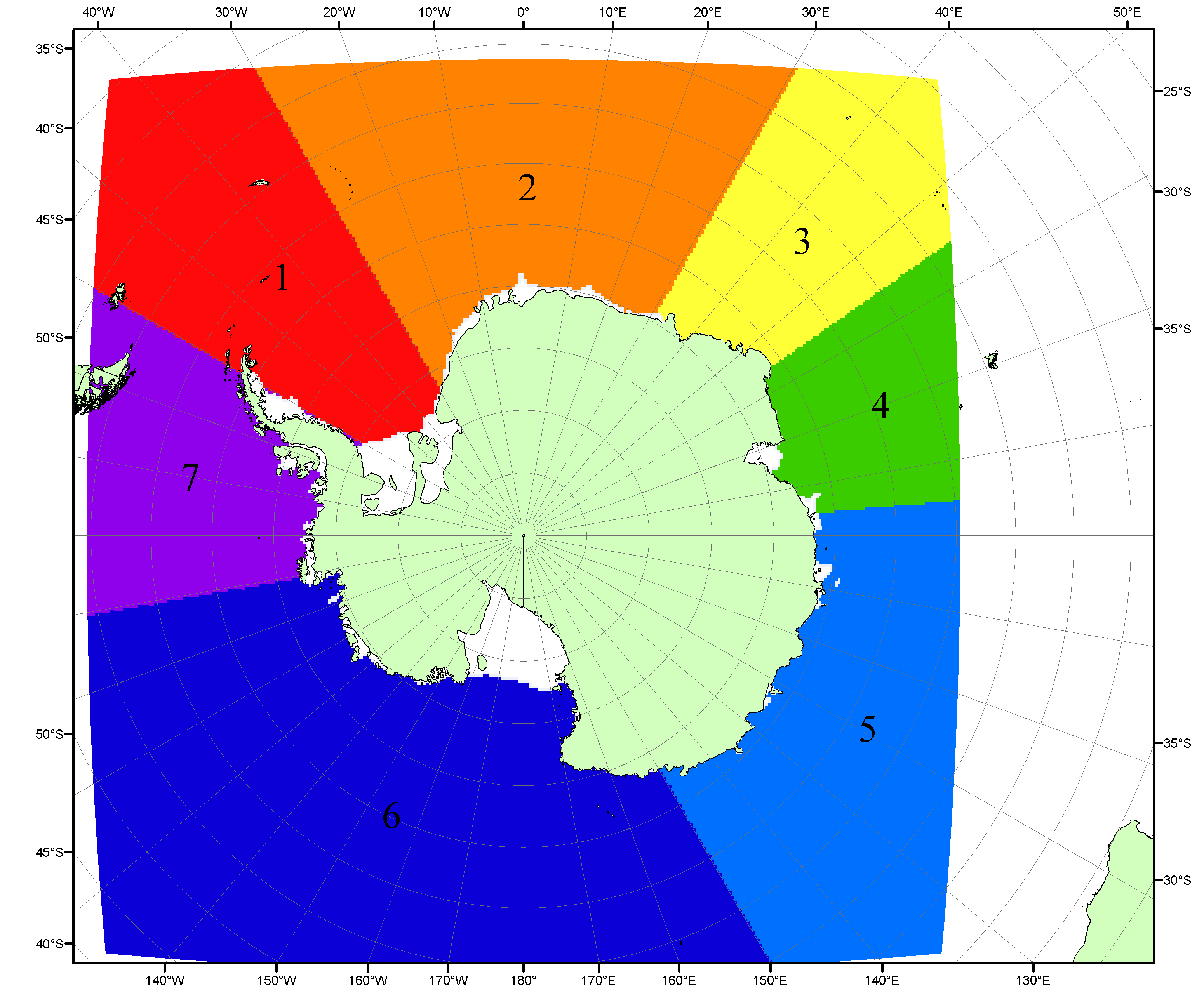 Рисунок П6 – Моря Южного океана. 1 – Западная часть моря Уэдделла; 2- Восточная часть моря Уэдделла; 3 – Море Космонавтов; 4 – море Содружества; 5 – море Моусона; 6 – море Росса; 7 – Море Беллинсгаузена.Список источников1. Атлас океанов. Северный Ледовитый океан. – 1980. М: Изд. ГУНИО МО СССР ВМФ – 184 с.2. Атлас океанов. Термины. Понятия. Справочные таблицы. - Изд. ВМФ МО СССР.-1980.3. Границы океанов и морей. – 1960. Л.: Изд. ГУНИО ВМФ. – 51 с.4. Andersen, S., R. Tonboe, L. Kaleschke, G. Heygster, and L. T. Pedersen, Intercomparison of passive microwave sea ice concentration retrievals over the high-concentration Arctic sea ice.// J. Geophys. Res. – 2007. – Vol. 112. C08004, doi:10.1029/2006JC003543.5. Cavalieri, D., C. Parkinson, P. Gloersen, and H. J. Zwally. 1996, updated 2008. Sea Ice Concentrations from Nimbus-7 SMMR and DMSP SSM/I Passive Microwave Data, [1978.10.26 – 2007.12.31]. Boulder, Colorado USA: National Snow and Ice Data Center. Digital media.6. Meier, W., F. Fetterer, K. Knowles, M. Savoie, M. J. Brodzik. 2006, updated quarterly. Sea Ice Concentrations from Nimbus-7 SMMR and DMSP SSM/I Passive Microwave Data, [2008.01.01 – 2008.03.25]. Boulder, Colorado USA: National Snow and Ice Data Center. Digital media.7. Maslanik, J., and J. Stroeve. 1999, updated daily. Near-Real-Time DMSP SSM/I-SSMIS Daily Polar Gridded Sea Ice Concentrations, [2008.03.26 – present moment]. Boulder, Colorado USA: National Snow and Ice Data Center. Digital media.8. Ice Chart Colour Code Standard. - JCOMM Technical Report Series No. 24, 2004, WMO/TD-No.1215. (http://jcomm.info/index.php?option=com_oe&task=viewDocumentRecord&docID=4914)9. JAXA GCOM-W1 ("SHIZUKU") Data Providing Service - http://gcom-w1.jaxa.jp/index.html 10. ACNFS on Internet - http://www7320.nrlssc.navy.mil/hycomARC 11. Posey, P.G., E.J. Metzger, A.J. Wallcraft, O.M Smedstad and M.W. Phelps, 2010: Validation of the 1/12° Arctic Cap Nowcast/Forecast System (ACNFS). Naval Report NRL/MR/7320-10-9287, Stennis Space Center, MS.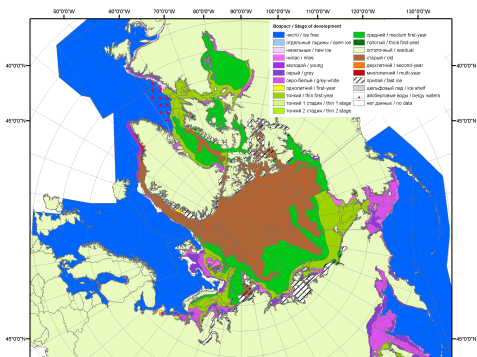 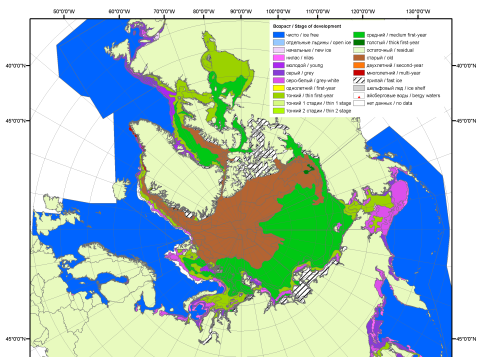 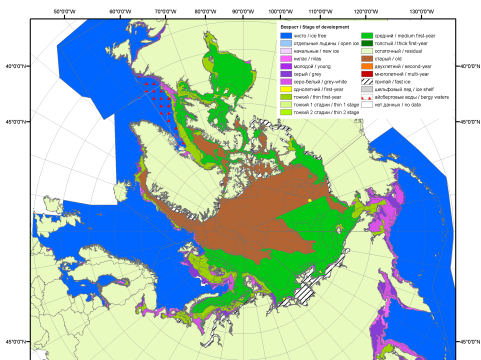 200720092010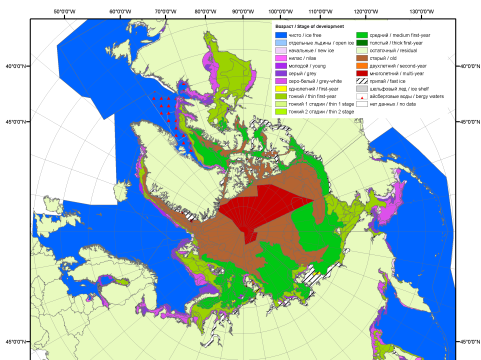 2011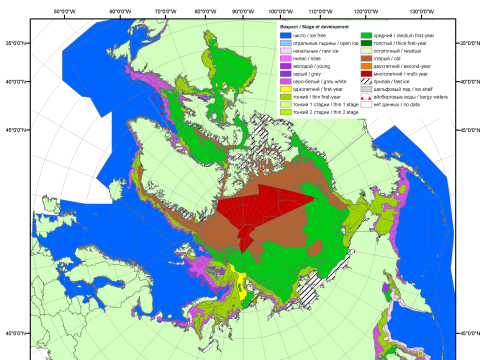 2012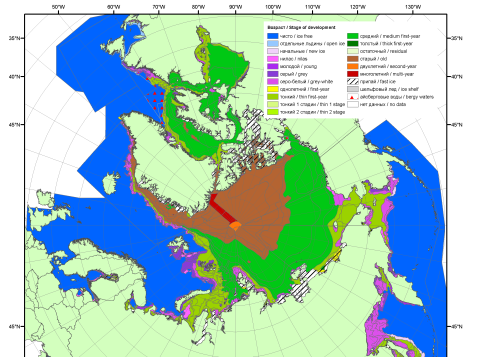 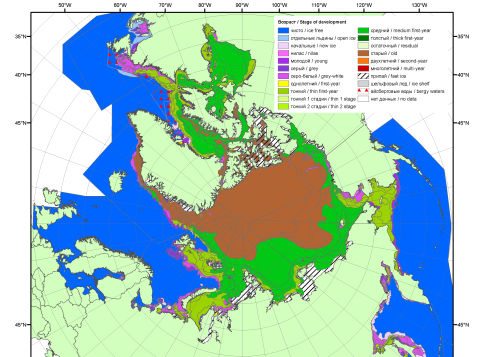 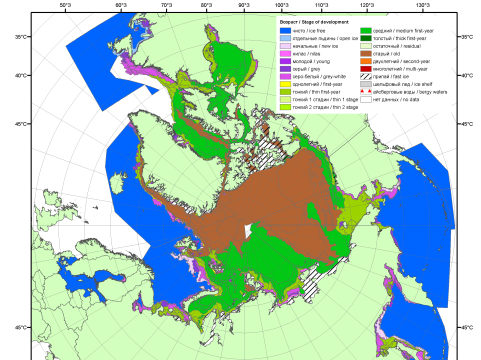 201320142015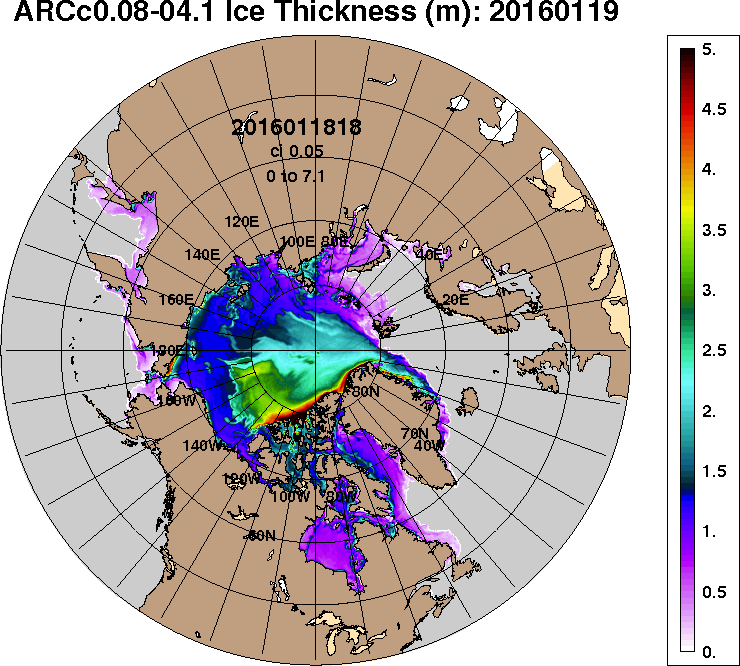 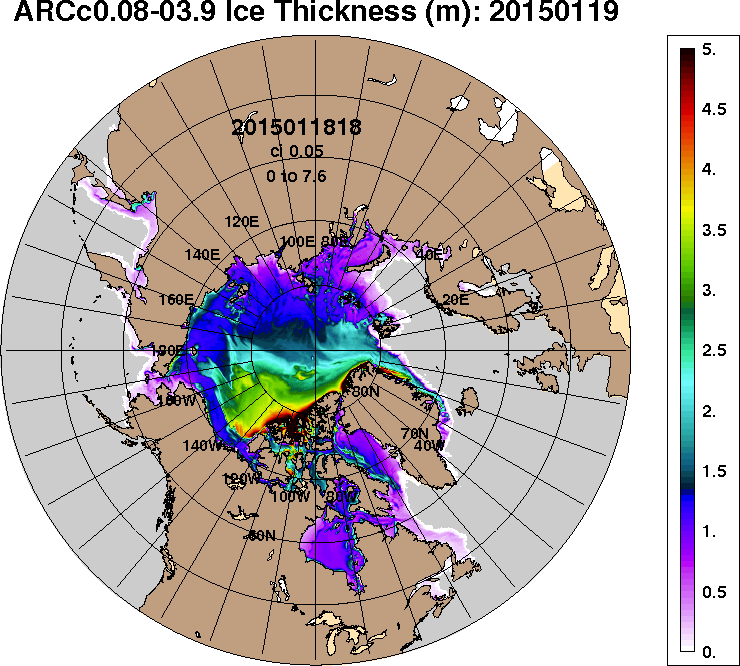 2016-01-122015-01-19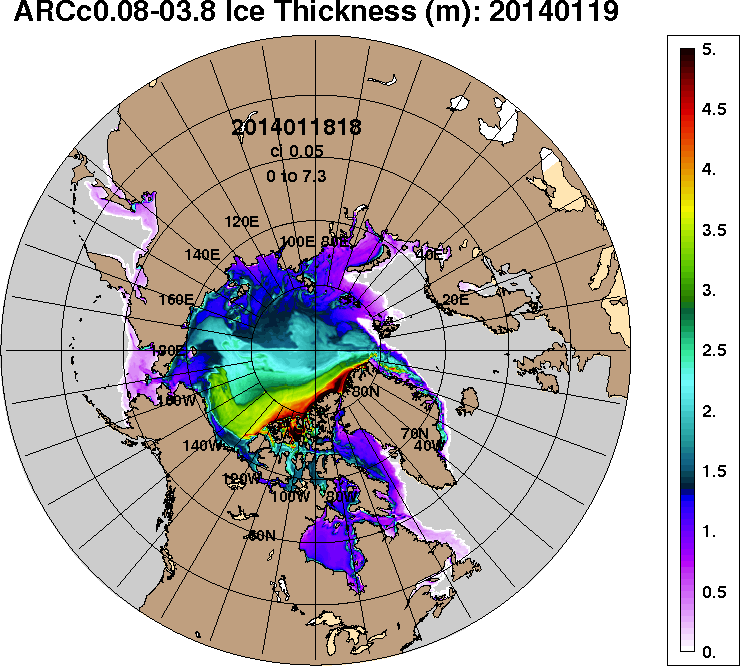 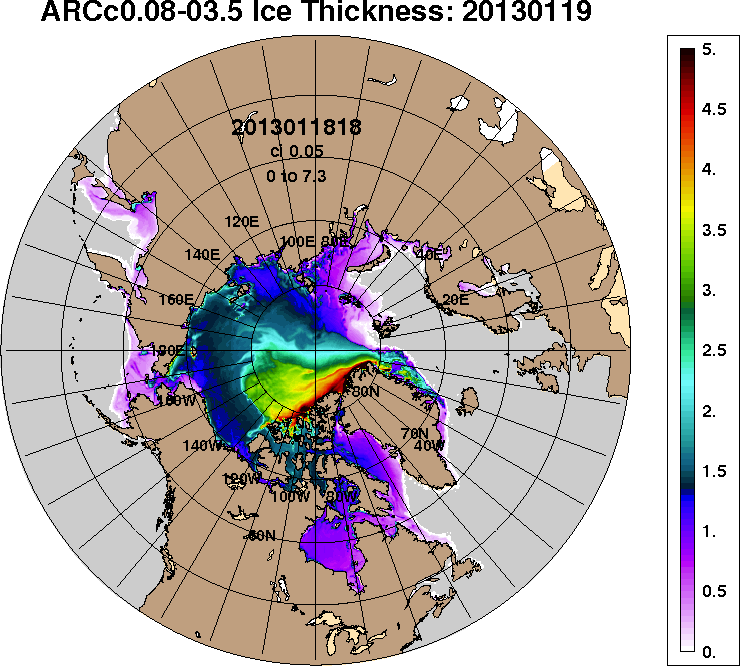 2014-01-192013-01-19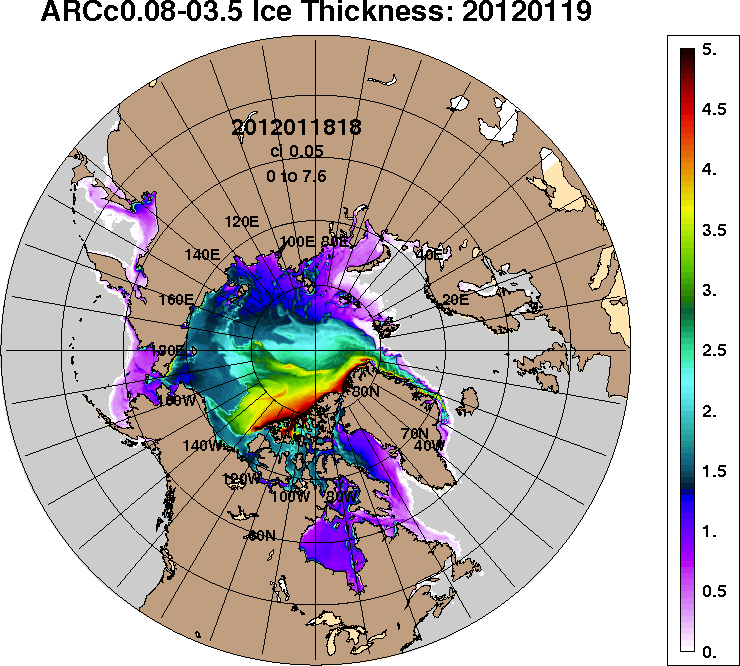 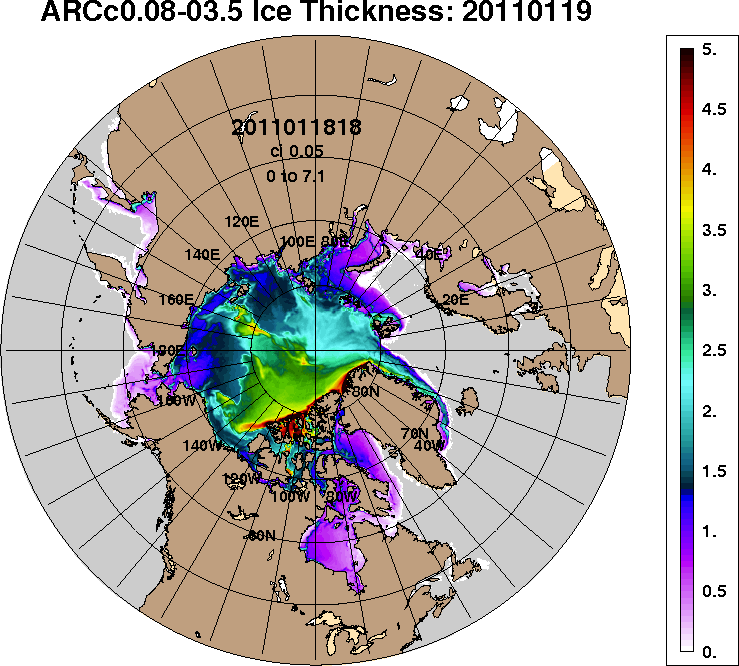 2012-01-192011-01-19РегионСеверная полярная областьСектор 45°W-95°E (Гренландское - Карское моря)Сектор 95°E-170°W (моря Лаптевых - Чукотское, Берингово, Охотское)Сектор 170°W-45°W (море Бофорта и Канадская Арктика)Северный Ледовитый океанМоря СМП (моря Карское-Чукотское)Разность424.6339.470.414.8287.978.9тыс.кв.км/сут.60.748.510.12.141.111.3МесяцS, тыс. км2Аномалии, тыс км2/%Аномалии, тыс км2/%Аномалии, тыс км2/%Аномалии, тыс км2/%Аномалии, тыс км2/%Аномалии, тыс км2/%Аномалии, тыс км2/%МесяцS, тыс. км22011 г2012 г2013 г2014 г2015 г2006-2016гг1978-2016гг18.12-17.0112951.8134.5-239.32.9-26.8-136.8-147.9-861.618.12-17.0112951.81.0-1.80.0-0.2-1.0-1.1-6.211-17.0113533.4185.8-213.4-97.16.5-10.5-120.0-839.911-17.0113533.41.4-1.6-0.70.0-0.1-0.9-5.8МесяцS, тыс. км2Аномалии, тыс км2/%Аномалии, тыс км2/%Аномалии, тыс км2/%Аномалии, тыс км2/%Аномалии, тыс км2/%Аномалии, тыс км2/%Аномалии, тыс км2/%МесяцS, тыс. км22011 г2012 г2013 г2014 г2015 г2006-2016гг1978-2016гг18.12-17.012673.0-715.1-52.1-47.2-289.8-422.3-280.1-716.318.12-17.012673.0-21.1-1.9-1.7-9.8-13.6-9.5-21.111-17.012978.5-521.6116.770.9-87.5-231.4-101.0-520.511-17.012978.5-14.94.12.4-2.9-7.2-3.3-14.9МесяцS, тыс. км2Аномалии, тыс км2/%Аномалии, тыс км2/%Аномалии, тыс км2/%Аномалии, тыс км2/%Аномалии, тыс км2/%Аномалии, тыс км2/%Аномалии, тыс км2/%МесяцS, тыс. км22011 г2012 г2013 г2014 г2015 г2006-2016гг1978-2016гг18.12-17.014169.5245.4-187.4-10.3298.5229.959.1-72.718.12-17.014169.56.3-4.3-0.27.75.81.4-1.711-17.014377.7258.4-149.6-164.0165.3319.812.2-116.711-17.014377.76.3-3.3-3.63.97.90.3-2.6МесяцS, тыс. км2Аномалии, тыс км2/%Аномалии, тыс км2/%Аномалии, тыс км2/%Аномалии, тыс км2/%Аномалии, тыс км2/%Аномалии, тыс км2/%Аномалии, тыс км2/%МесяцS, тыс. км22011 г2012 г2013 г2014 г2015 г2006-2016гг1978-2016гг18.12-17.016109.3604.20.260.4-35.555.673.1-72.518.12-17.016109.311.00.01.0-0.60.91.2-1.211-17.016177.3449.0-180.4-4.0-71.3-98.8-31.1-202.711-17.016177.37.8-2.8-0.1-1.1-1.6-0.5-3.2МесяцS, тыс. км2Аномалии, тыс км2/%Аномалии, тыс км2/%Аномалии, тыс км2/%Аномалии, тыс км2/%Аномалии, тыс км2/%Аномалии, тыс км2/%Аномалии, тыс км2/%МесяцS, тыс. км22011 г2012 г2013 г2014 г2015 г2006-2016гг1978-2016гг18.12-17.0111103.3-256.4-13.322.7-260.5-428.7-213.3-632.018.12-17.0111103.3-2.3-0.10.2-2.3-3.7-1.9-5.411-17.0111366.7-275.993.471.6-108.4-263.8-84.4-463.511-17.0111366.7-2.40.80.6-0.9-2.3-0.7-3.9МесяцS, тыс. км2Аномалии, тыс км2/%Аномалии, тыс км2/%Аномалии, тыс км2/%Аномалии, тыс км2/%Аномалии, тыс км2/%Аномалии, тыс км2/%Аномалии, тыс км2/%МесяцS, тыс. км22011 г2012 г2013 г2014 г2015 г2006-2016гг1978-2016гг18.12-17.012942.5-82.535.433.2-79.1-79.9-40.3-68.918.12-17.012942.5-2.71.21.1-2.6-2.6-1.4-2.311-17.013004.5-21.43.48.3-20.8-21.4-1.1-15.111-17.013004.5-0.70.10.3-0.7-0.70.0-0.5МесяцМинимальное знач.Максимальное знач.Среднее знач.Медиана11-17.0113182.111.01.201115632.216.01.197914373.314472.9МесяцМинимальное знач.Максимальное знач.Среднее знач.Медиана11-17.012739.017.01.20124487.011.01.19823499.03476.4МесяцМинимальное знач.Максимальное знач.Среднее знач.Медиана11-17.014011.913.01.20154997.017.01.19794494.44510.1МесяцМинимальное знач.Максимальное знач.Среднее знач.Медиана11-17.015617.311.01.20117039.617.01.19936380.06372.0МесяцМинимальное знач.Максимальное знач.Среднее знач.Медиана11-17.0111172.717.01.200612573.812.01.197911830.211804.2МесяцМинимальное знач.Максимальное знач.Среднее знач.Медиана11-17.012921.313.01.20093025.911.01.19793019.73025.9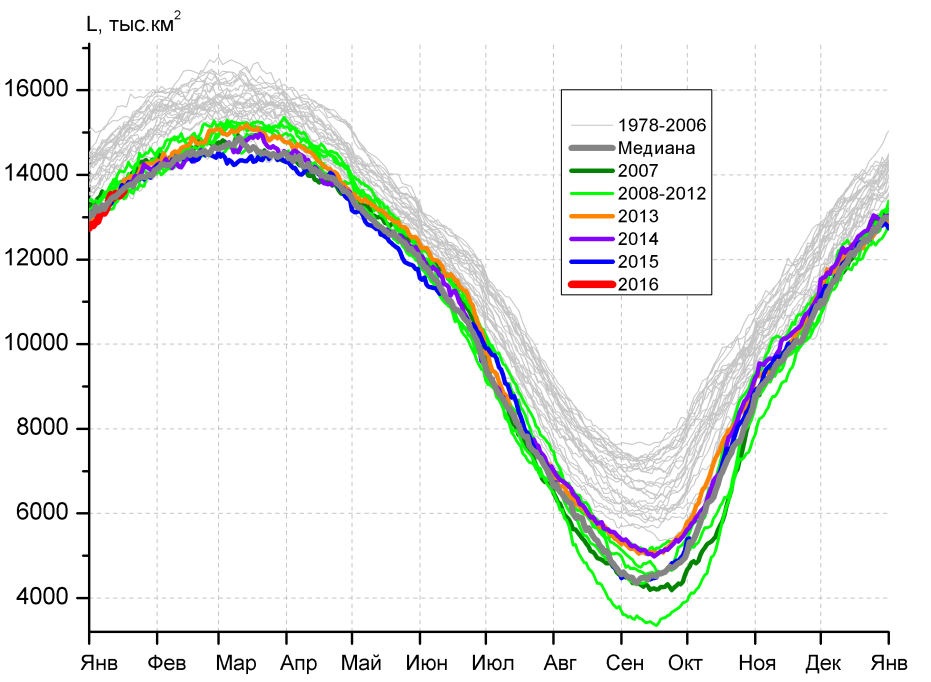 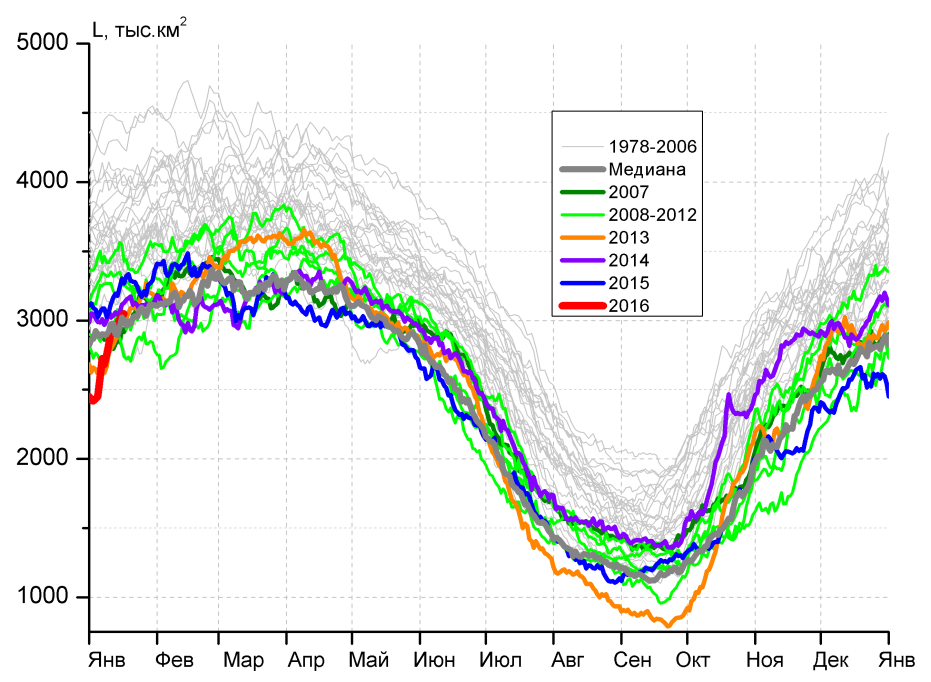 а)б)б)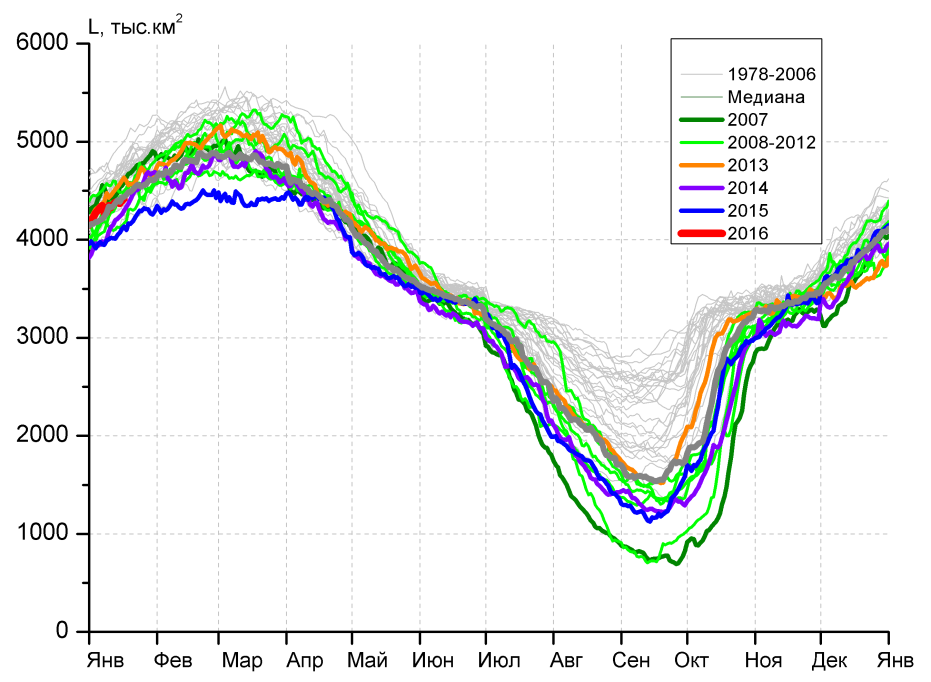 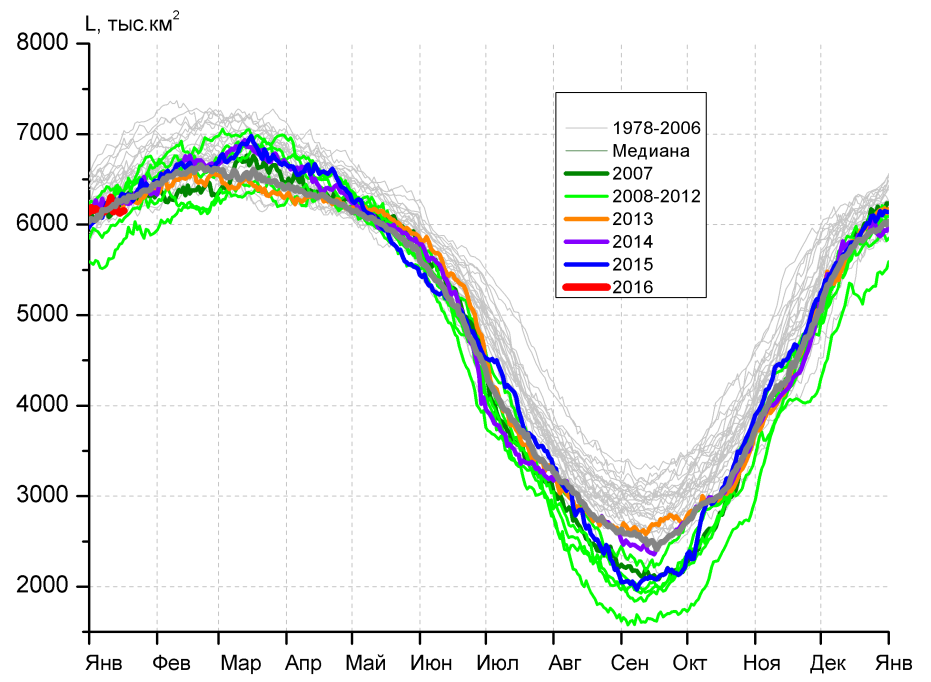 в)г)г)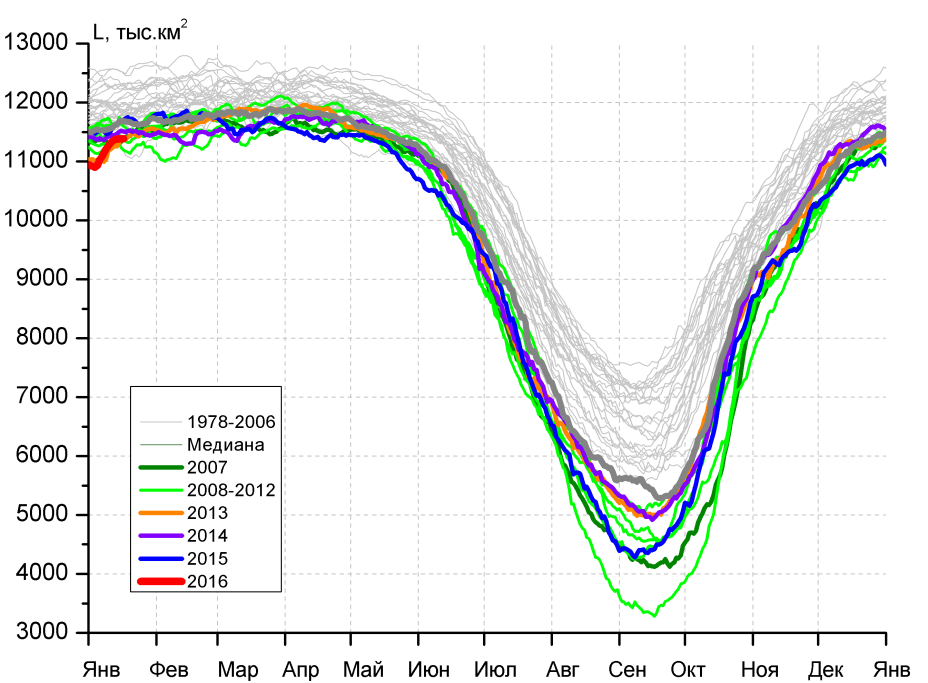 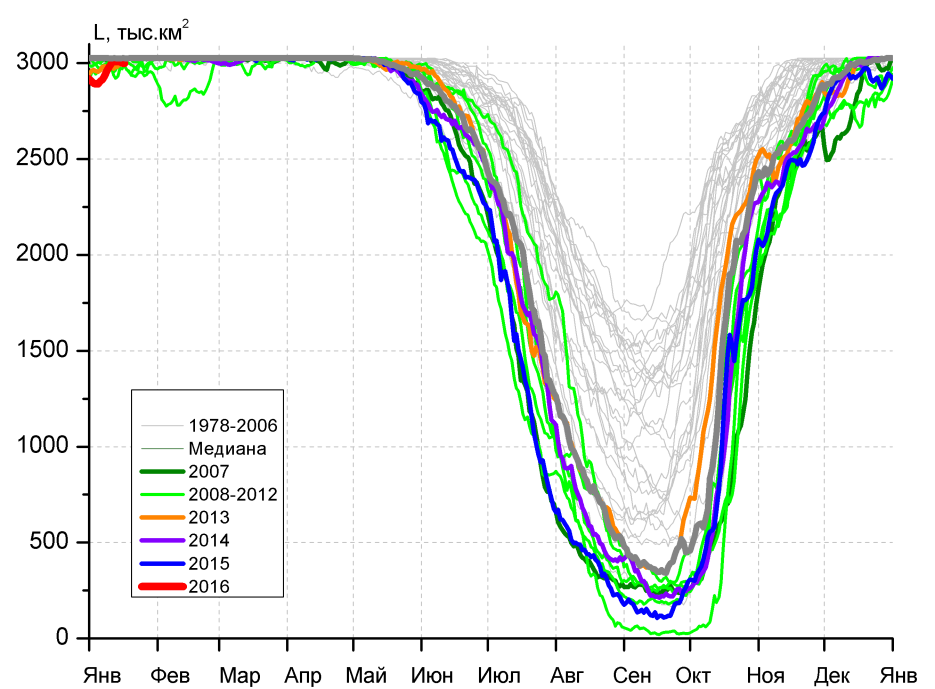 д)д)е)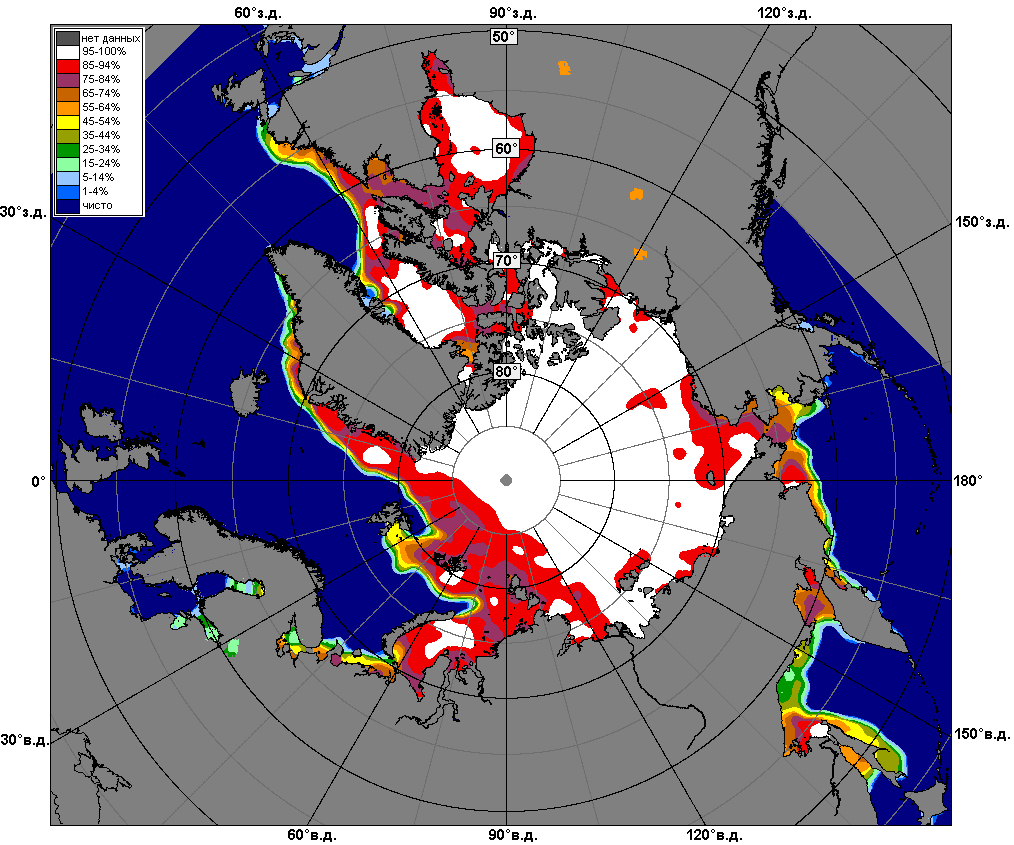 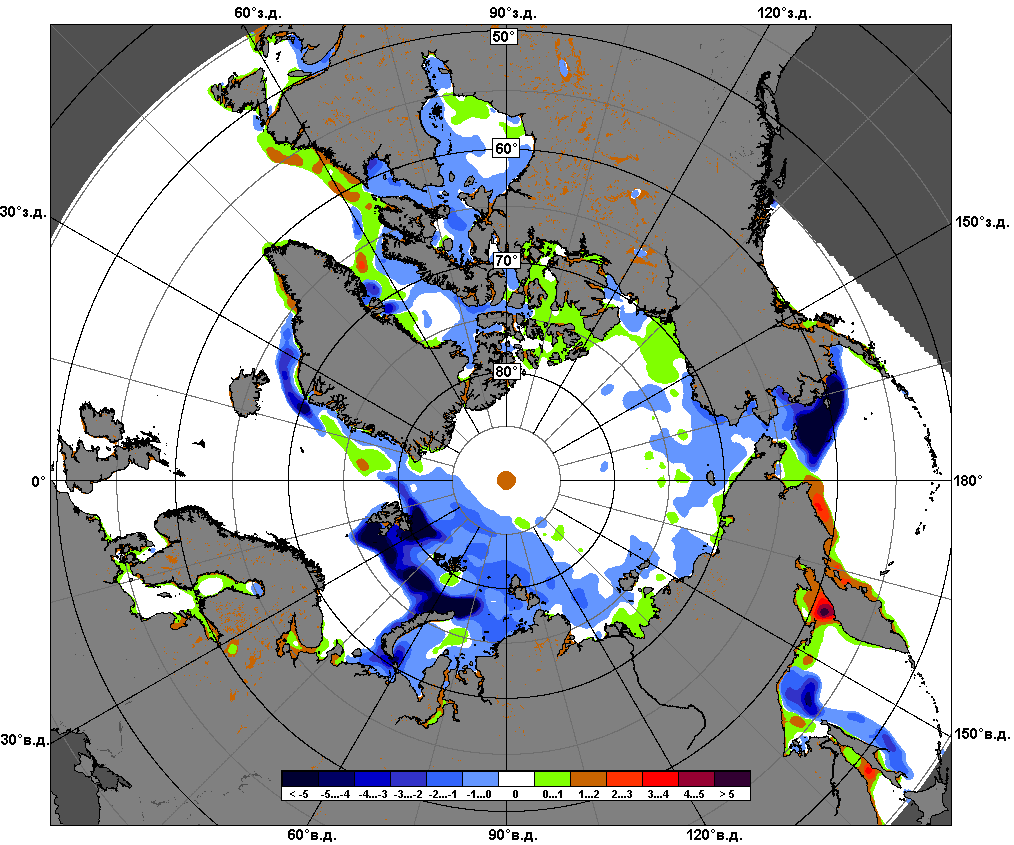 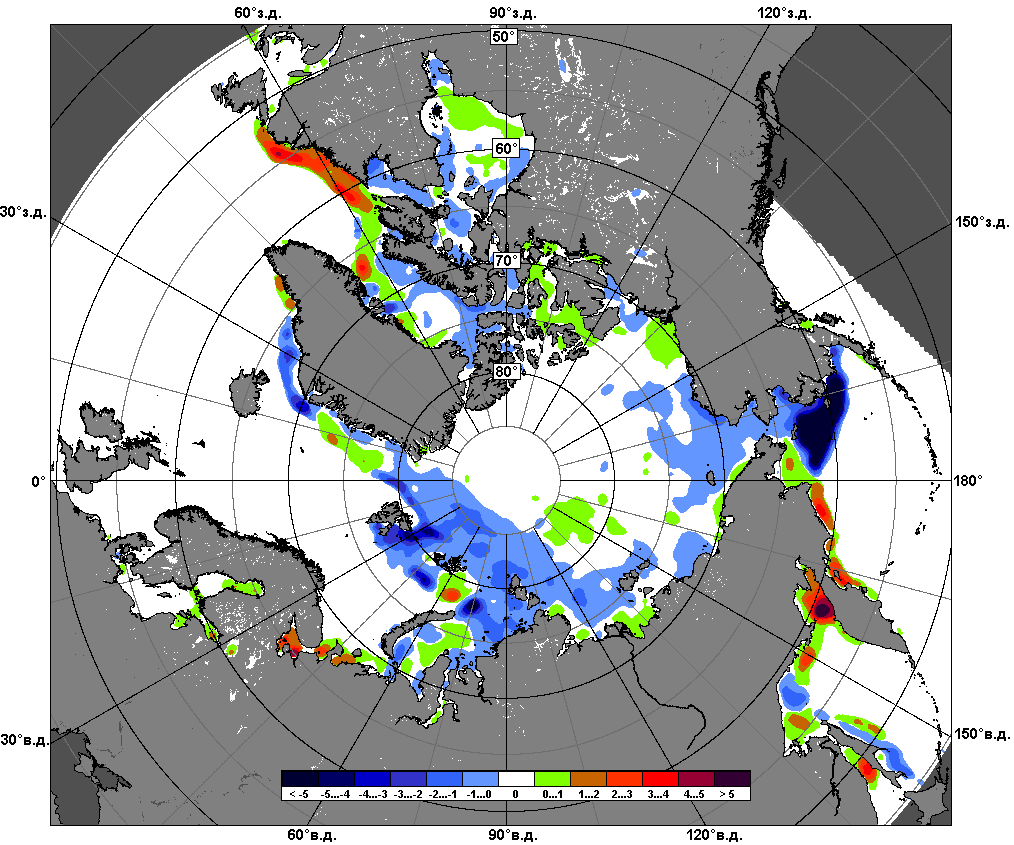 11.01 – 17.01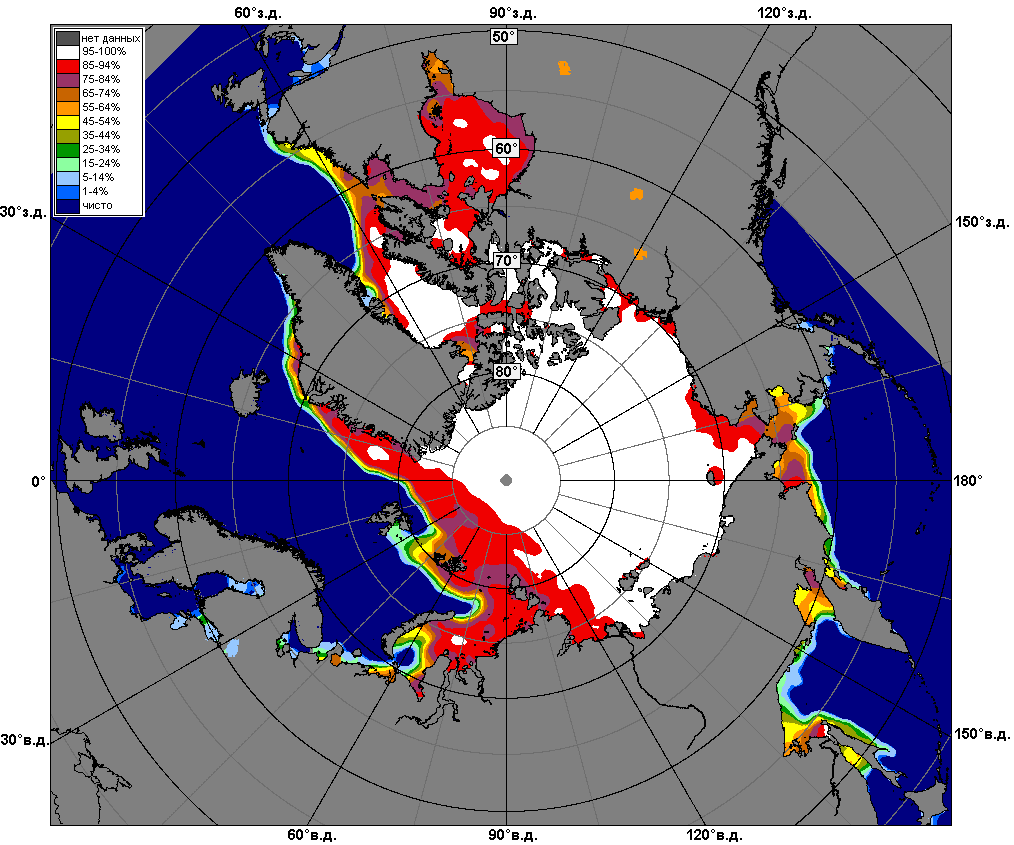 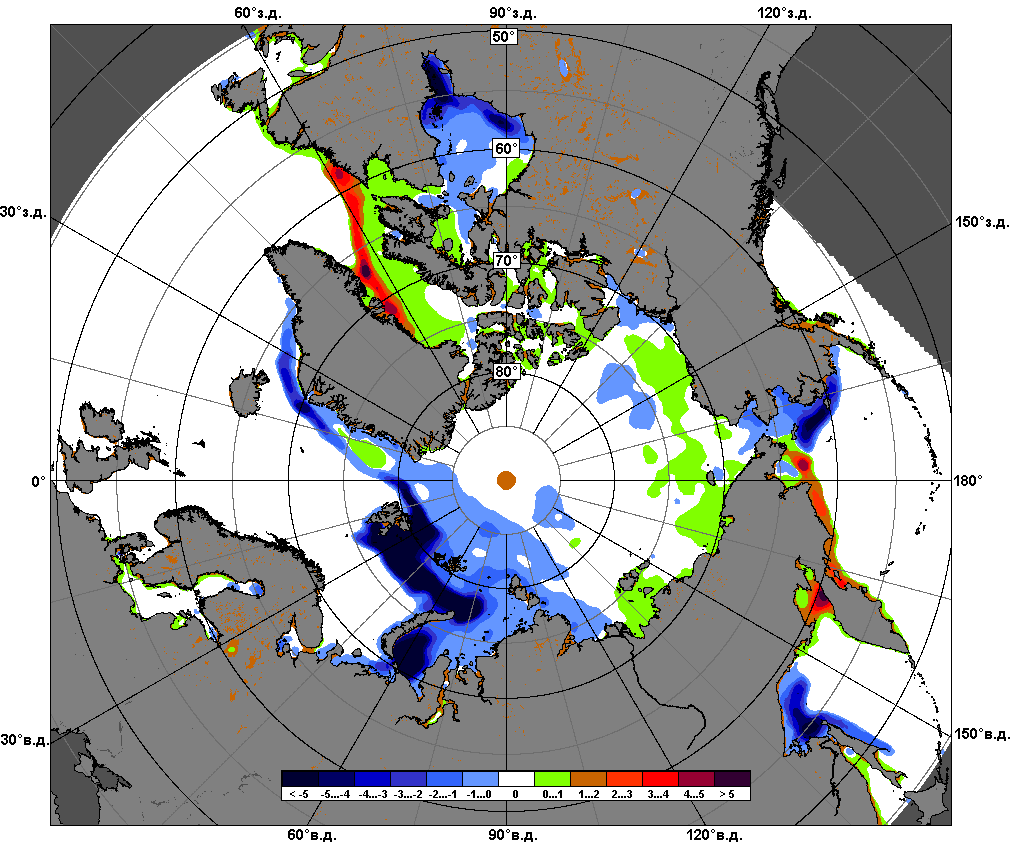 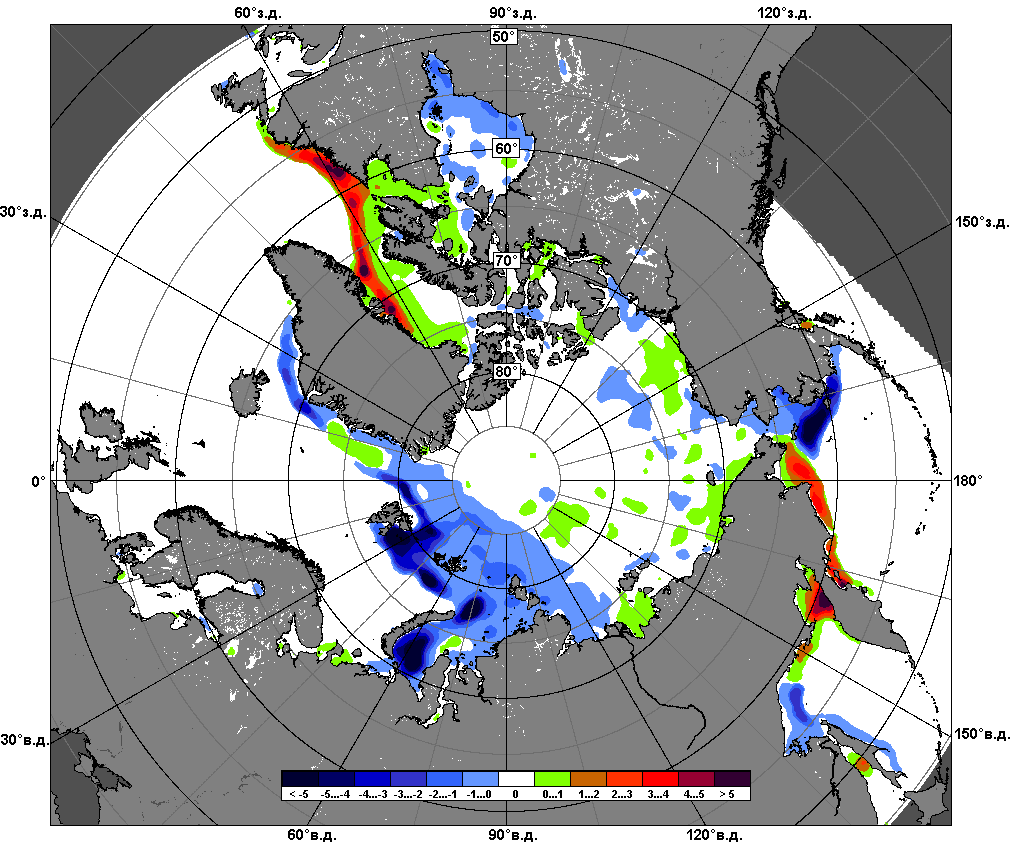 18.12 – 17.01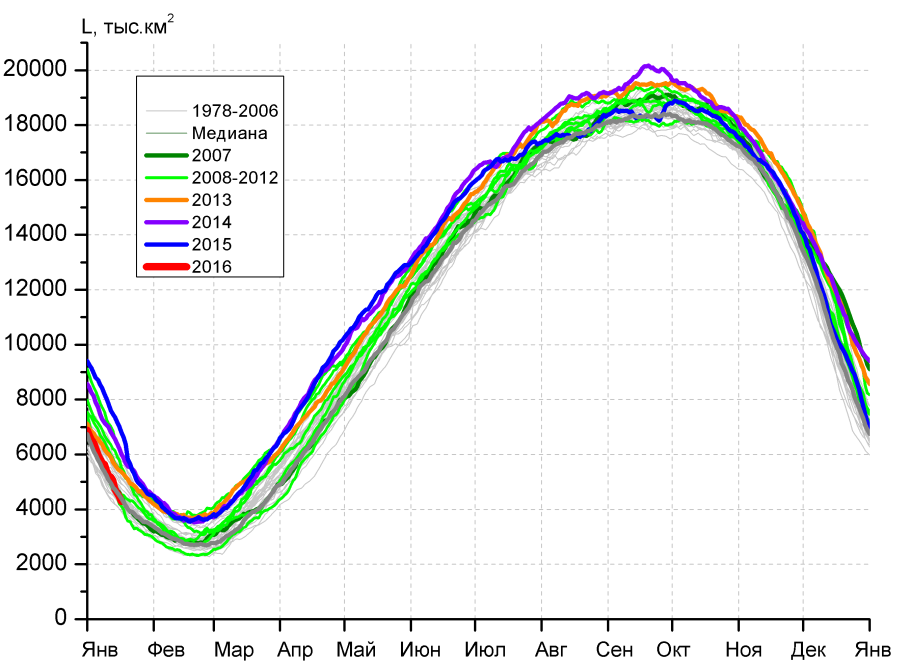 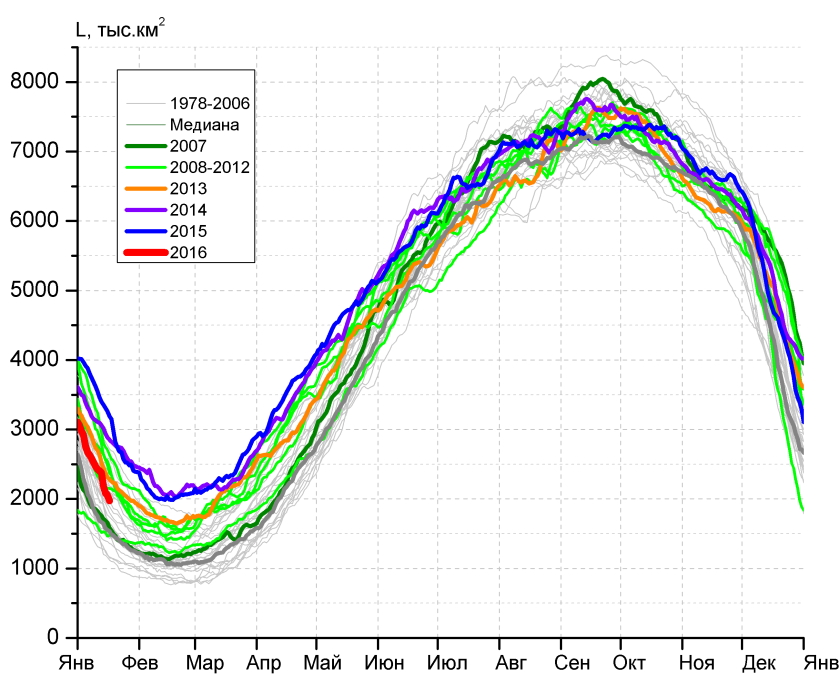 а)б)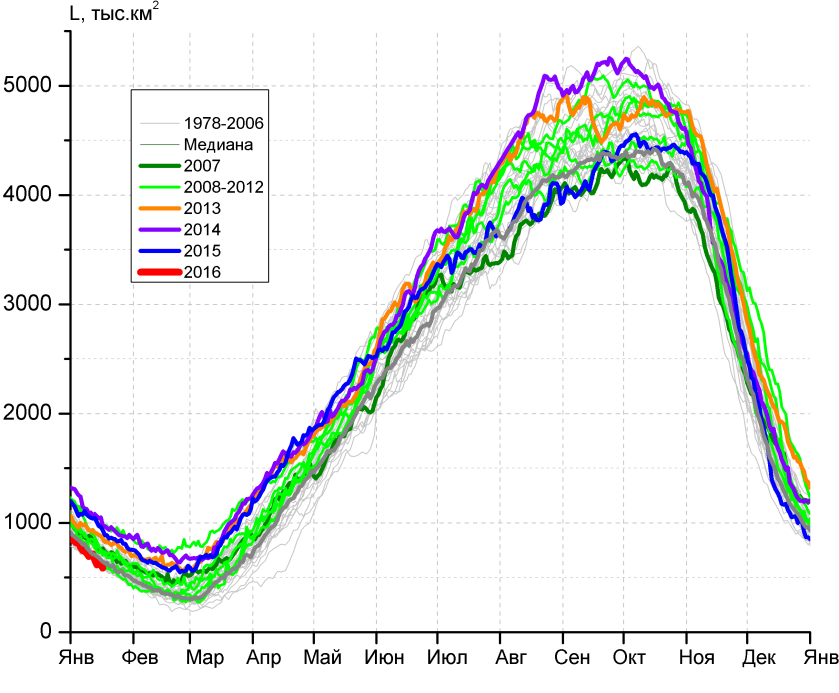 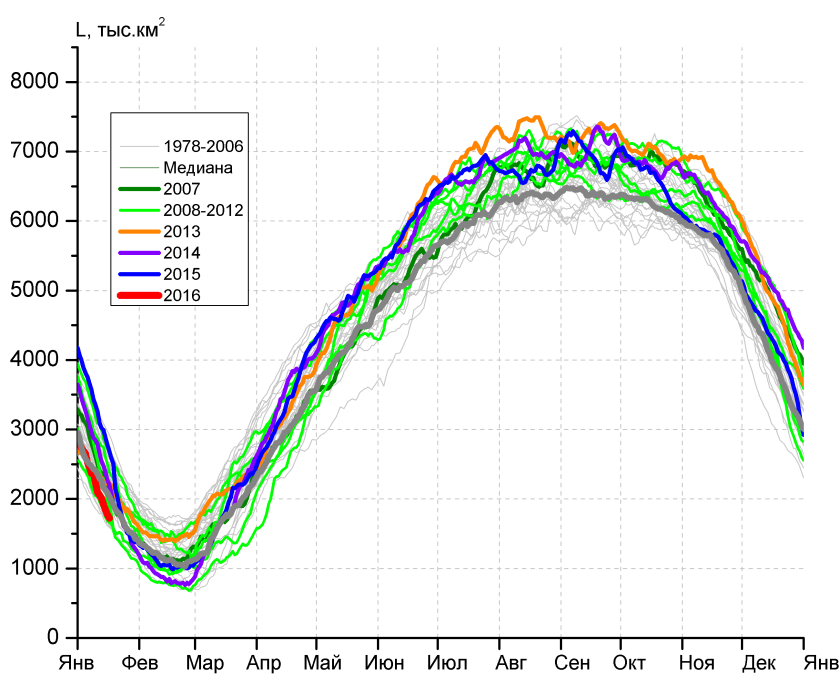 в)г)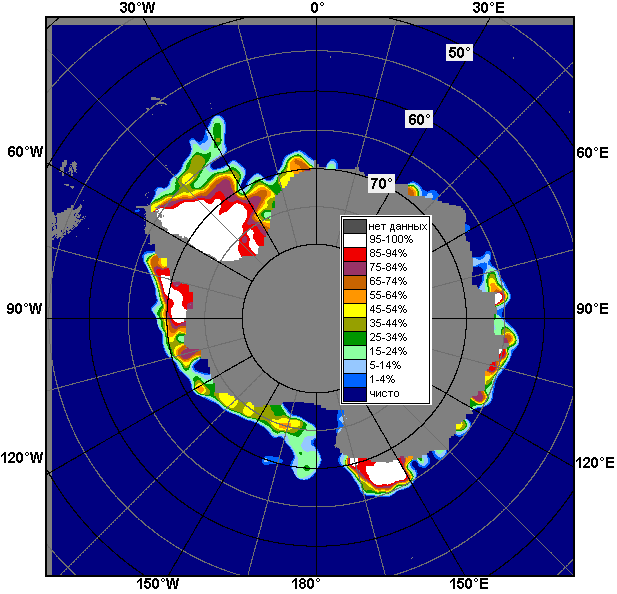 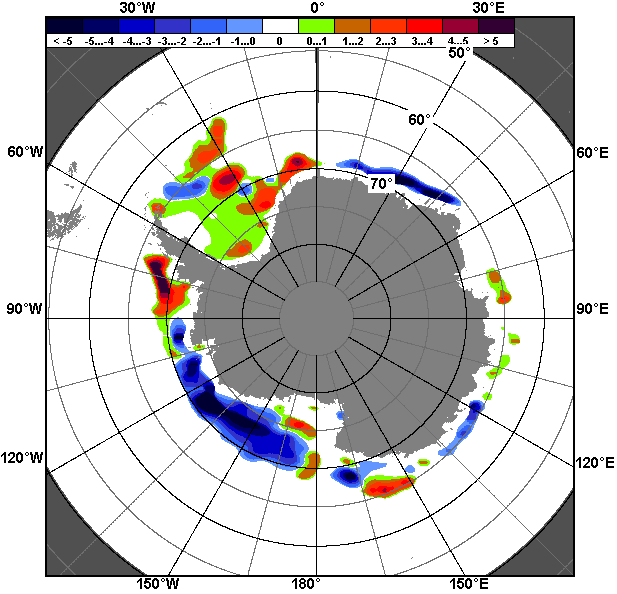 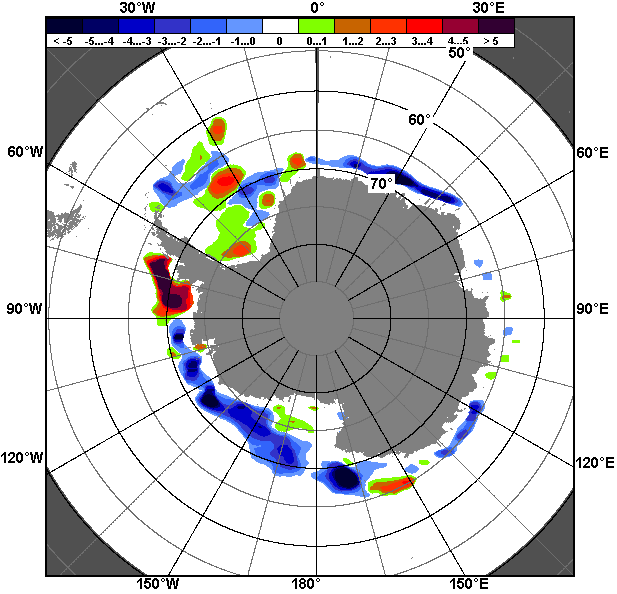 11.01 – 17.0111.01 – 17.0111.01 – 17.01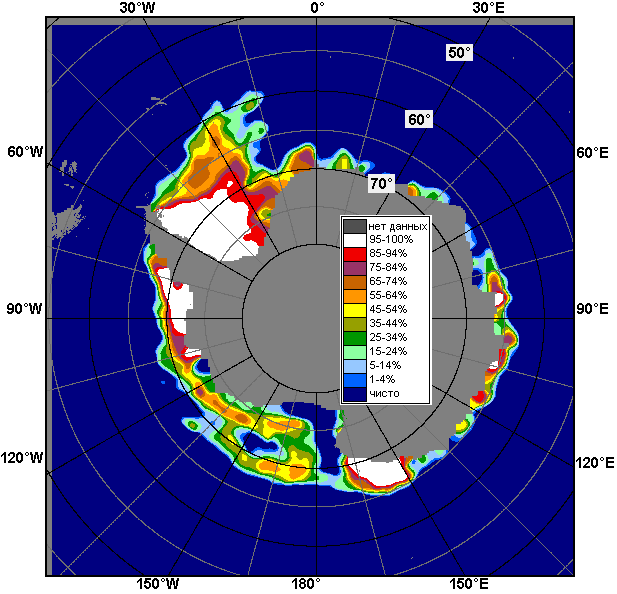 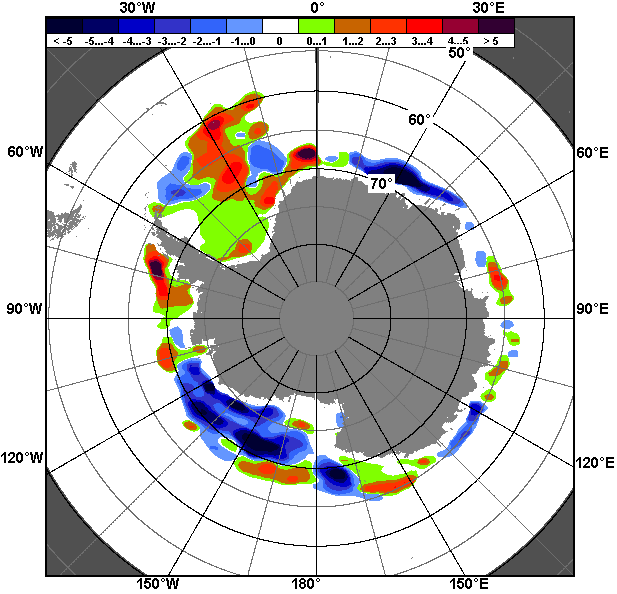 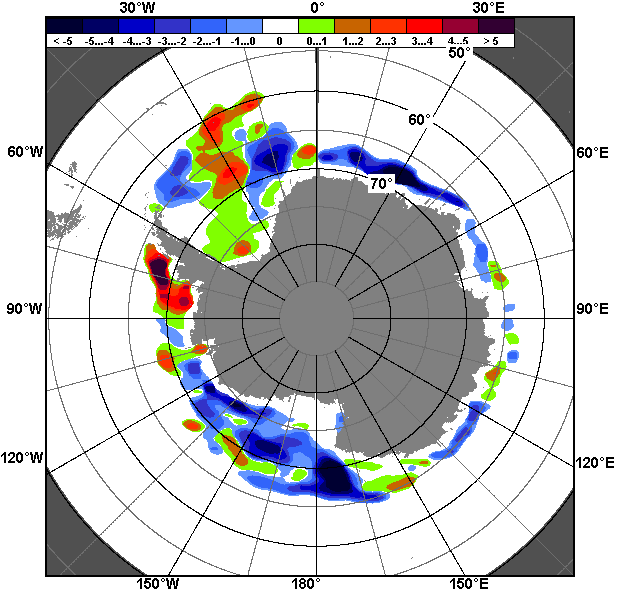 18.12 – 17.0118.12 – 17.0118.12 – 17.01РегионЮжный ОкеанАтлантический секторИндоокеанский сектор Тихоокеанский секторРазность-1102.3-439.5-110.0-552.7тыс.кв.км/сут.-157.5-62.8-15.7-79.0МесяцS, тыс. км2Аномалии, тыс км2/%Аномалии, тыс км2/%Аномалии, тыс км2/%Аномалии, тыс км2/%Аномалии, тыс км2/%Аномалии, тыс км2/%Аномалии, тыс км2/%МесяцS, тыс. км22011 г2012 г2013 г2014 г2015 г2006-2016гг1978-2016гг18.12-17.017041.4-27.5-668.4-296.2-1513.6-2119.3-595.2-92.118.12-17.017041.4-0.4-8.7-4.0-17.7-23.1-7.8-1.311-17.014786.0204.1-948.8-863.2-1740.7-2538.8-771.5-402.611-17.014786.04.5-16.5-15.3-26.7-34.7-13.9-7.8МесяцS, тыс. км2Аномалии, тыс км2/%Аномалии, тыс км2/%Аномалии, тыс км2/%Аномалии, тыс км2/%Аномалии, тыс км2/%Аномалии, тыс км2/%Аномалии, тыс км2/%МесяцS, тыс. км22011 г2012 г2013 г2014 г2015 г2006-2016гг1978-2016гг18.12-17.013209.91033.9-770.7-175.7-455.4-784.2-106.7235.518.12-17.013209.947.5-19.4-5.2-12.4-19.6-3.27.911-17.012215.6691.1-672.0-252.8-780.5-1146.2-177.2157.111-17.012215.645.3-23.3-10.2-26.1-34.1-7.47.6МесяцS, тыс. км2Аномалии, тыс км2/%Аномалии, тыс км2/%Аномалии, тыс км2/%Аномалии, тыс км2/%Аномалии, тыс км2/%Аномалии, тыс км2/%Аномалии, тыс км2/%МесяцS, тыс. км22011 г2012 г2013 г2014 г2015 г2006-2016гг1978-2016гг18.12-17.01871.3-434.7-135.4-196.7-497.6-313.4-236.8-150.018.12-17.01871.3-33.3-13.4-18.4-36.4-26.5-21.4-14.711-17.01650.3-180.4-28.8-250.5-403.3-351.1-194.2-116.811-17.01650.3-21.7-4.2-27.8-38.3-35.1-23.0-15.2МесяцS, тыс. км2Аномалии, тыс км2/%Аномалии, тыс км2/%Аномалии, тыс км2/%Аномалии, тыс км2/%Аномалии, тыс км2/%Аномалии, тыс км2/%Аномалии, тыс км2/%МесяцS, тыс. км22011 г2012 г2013 г2014 г2015 г2006-2016гг1978-2016гг18.12-17.012960.1-626.7237.776.5-560.5-1021.7-251.7-177.718.12-17.012960.1-17.58.72.7-15.9-25.7-7.8-5.711-17.011920.2-306.6-248.1-358.8-556.8-1041.4-400.0-442.911-17.011920.2-13.8-11.4-15.7-22.5-35.2-17.2-18.7МесяцМинимальное знач.Максимальное знач.Среднее знач.Медиана11-17.013919.917.01.20067847.911.01.20155188.75067.9МесяцМинимальное знач.Максимальное знач.Среднее знач.Медиана11-17.011121.217.01.19883543.211.01.20152058.52017.0МесяцМинимальное знач.Максимальное знач.Среднее знач.Медиана11-17.01583.017.01.20031092.711.01.2014767.0745.8МесяцМинимальное знач.Максимальное знач.Среднее знач.Медиана11-17.011585.317.01.19923283.611.01.19822363.12356.1РегионS, тыс. км2Аномалии, тыс км2/%Аномалии, тыс км2/%Аномалии, тыс км2/%Аномалии, тыс км2/%Аномалии, тыс км2/%Аномалии, тыс км2/%Аномалии, тыс км2/%1978-2016гг1978-2016гг1978-2016гг1978-2016ггРегионS, тыс. км22011 г2012 г2013 г2014 г2015 г2006-2016гг1978-2016ггМинимум датаМаксимум датаСреднееМедианаСев. полярная область13533.4185.8-213.4-97.16.5-10.5-120.0-839.913182.111.01.201115632.216.01.197914373.314472.9Сев. полярная область13533.41.4-1.6-0.70.0-0.1-0.9-5.813182.111.01.201115632.216.01.197914373.314472.9Сектор 45°W-95°E2978.5-521.6116.770.9-87.5-231.4-101.0-520.52739.017.01.20124487.011.01.19823499.03476.4Сектор 45°W-95°E2978.5-14.94.12.4-2.9-7.2-3.3-14.92739.017.01.20124487.011.01.19823499.03476.4Гренландское море617.6-66.4-2.9-57.8-15.910.9-46.9-149.3576.217.01.20051116.416.01.1982766.9720.4Гренландское море617.6-9.7-0.5-8.6-2.51.8-7.1-19.5576.217.01.20051116.416.01.1982766.9720.4Баренцево море397.9-298.320.958.7-124.1-212.7-72.9-282.6276.311.01.20131067.714.01.1982680.5687.5Баренцево море397.9-42.85.517.3-23.8-34.8-15.5-41.5276.311.01.20131067.714.01.1982680.5687.5Карское море817.8-21.43.48.3-20.9-21.4-1.1-15.2734.613.01.2009839.211.01.1979833.0839.2Карское море817.8-2.60.41.0-2.5-2.6-0.1-1.8734.613.01.2009839.211.01.1979833.0839.2Сектор 95°E-170°W4377.7258.4-149.6-164.0165.3319.812.2-116.74011.913.01.20154997.017.01.19794494.44510.1Сектор 95°E-170°W4377.76.3-3.3-3.63.97.90.3-2.64011.913.01.20154997.017.01.19794494.44510.1Море Лаптевых674.30.00.00.00.00.00.00.0673.617.01.2005674.311.01.1979674.3674.3Море Лаптевых674.30.00.00.00.00.00.00.0673.617.01.2005674.311.01.1979674.3674.3Восточно-Сибирское море915.10.00.00.00.00.00.00.0914.514.01.1999915.111.01.1979915.1915.1Восточно-Сибирское море915.10.00.00.00.00.00.00.0914.514.01.1999915.111.01.1979915.1915.1Чукотское море597.30.00.00.00.00.00.00.0596.711.01.1996597.311.01.1979597.3597.3Чукотское море597.30.00.00.00.00.00.00.0596.711.01.1996597.311.01.1979597.3597.3Берингово море422.7-81.2-335.6-217.4-95.1141.0-177.3-166.3254.714.01.1979961.711.01.2000589.0599.8Берингово море422.7-16.1-44.3-34.0-18.450.0-29.5-28.2254.714.01.1979961.711.01.2000589.0599.8Сектор 170°W-45°W6177.3449.0-180.4-4.0-71.3-98.8-31.1-202.75617.311.01.20117039.617.01.19936380.06372.0Сектор 170°W-45°W6177.37.8-2.8-0.1-1.1-1.6-0.5-3.25617.311.01.20117039.617.01.19936380.06372.0Море Бофорта486.60.00.00.00.00.00.00.0485.917.01.1996486.611.01.1979486.6486.6Море Бофорта486.60.00.00.00.00.00.00.0485.917.01.1996486.611.01.1979486.6486.6Гудзонов залив837.131.1-1.8-1.5-1.9-1.81.3-0.8780.311.01.2011839.011.01.1979837.9839.0Гудзонов залив837.13.9-0.2-0.2-0.2-0.20.2-0.1780.311.01.2011839.011.01.1979837.9839.0Море Лабрадор211.3198.846.393.2-44.9-52.062.76.94.212.01.2011480.517.01.1984204.4196.6Море Лабрадор211.31590.428.078.9-17.5-19.742.23.44.212.01.2011480.517.01.1984204.4196.6Дейвисов пролив410.4178.4-55.9-4.047.8-17.418.6-21.2202.111.01.2011698.917.01.1983431.6414.5Дейвисов пролив410.476.9-12.0-1.013.2-4.14.8-4.9202.111.01.2011698.917.01.1983431.6414.5Канадский архипелаг1190.195.00.40.00.00.08.72.51056.811.01.20111190.111.01.19791187.61190.1Канадский архипелаг1190.18.70.00.00.00.00.70.21056.811.01.20111190.111.01.19791187.61190.1РегионS, тыс. км2Аномалии, тыс км2/%Аномалии, тыс км2/%Аномалии, тыс км2/%Аномалии, тыс км2/%Аномалии, тыс км2/%Аномалии, тыс км2/%Аномалии, тыс км2/%1978-2016гг1978-2016гг1978-2016гг1978-2016ггРегионS, тыс. км22011 г2012 г2013 г2014 г2015 г2006-2016гг1978-2016ггМинимум датаМаксимум датаСреднееМедианаСев. полярная область12951.8134.5-239.32.9-26.8-136.8-147.9-861.611989.518.12.201215632.216.01.197913813.313797.4Сев. полярная область12951.81.0-1.80.0-0.2-1.0-1.1-6.211989.518.12.201215632.216.01.197913813.313797.4Сектор 45°W-95°E2673.0-715.1-52.1-47.2-289.8-422.3-280.1-716.32415.618.12.20124492.510.01.19823389.33405.5Сектор 45°W-95°E2673.0-21.1-1.9-1.7-9.8-13.6-9.5-21.12415.618.12.20124492.510.01.19823389.33405.5Гренландское море578.7-73.3-31.6-85.9-52.7-39.8-61.9-167.0503.029.12.20021118.510.01.1989745.8701.6Гренландское море578.7-11.2-5.2-12.9-8.4-6.4-9.7-22.4503.029.12.20021118.510.01.1989745.8701.6Баренцево море278.2-352.1-61.33.8-151.6-250.9-141.3-361.1158.904.01.20161081.306.01.1982639.3656.3Баренцево море278.2-55.9-18.11.4-35.3-47.4-33.7-56.5158.904.01.20161081.306.01.1982639.3656.3Карское море755.8-83.335.433.2-79.1-80.0-40.4-69.1491.318.12.2012839.218.12.1978824.9839.2Карское море755.8-9.94.94.6-9.5-9.6-5.1-8.4491.318.12.2012839.218.12.1978824.9839.2Сектор 95°E-170°W4169.5245.4-187.4-10.3298.5229.959.1-72.73536.818.12.20134997.017.01.19794242.34232.1Сектор 95°E-170°W4169.56.3-4.3-0.27.75.81.4-1.73536.818.12.20134997.017.01.19794242.34232.1Море Лаптевых674.30.00.00.00.00.00.00.0673.619.12.2003674.318.12.1978674.3674.3Море Лаптевых674.30.00.00.00.00.00.00.0673.619.12.2003674.318.12.1978674.3674.3Восточно-Сибирское море915.10.00.00.00.00.00.00.0914.518.12.1985915.118.12.1978915.1915.1Восточно-Сибирское море915.10.00.00.00.00.00.00.0914.518.12.1985915.118.12.1978915.1915.1Чукотское море597.30.80.00.00.00.00.10.2576.418.12.2007597.318.12.1978597.1597.3Чукотское море597.30.10.00.00.00.00.00.0576.418.12.2007597.318.12.1978597.1597.3Берингово море421.39.3-224.6-173.631.4169.2-77.4-76.6137.725.12.1983978.810.01.2000497.9496.1Берингово море421.32.3-34.8-29.28.067.1-15.5-15.4137.725.12.1983978.810.01.2000497.9496.1Сектор 170°W-45°W6109.3604.20.260.4-35.555.673.1-72.55138.520.12.20107039.617.01.19936181.86177.6Сектор 170°W-45°W6109.311.00.01.0-0.60.91.2-1.25138.520.12.20107039.617.01.19936181.86177.6Море Бофорта486.60.00.00.00.00.00.00.0485.918.12.1994486.618.12.1978486.6486.6Море Бофорта486.60.00.00.00.00.00.00.0485.918.12.1994486.618.12.1978486.6486.6Гудзонов залив816.3121.8-19.8-10.9-22.6-22.7-4.4-10.3535.721.12.2010839.018.12.1978826.6839.0Гудзонов залив816.317.5-2.4-1.3-2.7-2.7-0.5-1.2535.721.12.2010839.018.12.1978826.6839.0Море Лабрадор150.4135.874.1100.6-26.62.861.114.70.520.12.2005480.517.01.1984135.7127.9Море Лабрадор150.4929.097.0202.1-15.01.968.410.80.520.12.2005480.517.01.1984135.7127.9Дейвисов пролив433.4238.619.782.175.658.078.538.3147.518.12.2010709.409.01.1983395.1388.0Дейвисов пролив433.4122.54.823.421.115.422.19.7147.518.12.2010709.409.01.1983395.1388.0Канадский архипелаг1190.1156.825.22.40.01.020.06.9981.520.12.20101190.118.12.19781183.21190.1Канадский архипелаг1190.115.22.20.20.00.11.70.6981.520.12.20101190.118.12.19781183.21190.1РегионS, тыс. км2Аномалии, тыс км2/%Аномалии, тыс км2/%Аномалии, тыс км2/%Аномалии, тыс км2/%Аномалии, тыс км2/%Аномалии, тыс км2/%Аномалии, тыс км2/%1978-2016гг1978-2016гг1978-2016гг1978-2016ггРегионS, тыс. км22011 г2012 г2013 г2014 г2015 г2006-2016гг1978-2016ггМинимум датаМаксимум датаСреднееМедианаЮжный Океан4786.0204.1-948.8-863.2-1740.7-2538.8-771.5-402.63919.917.01.20067847.911.01.20155188.75067.9Южный Океан4786.04.5-16.5-15.3-26.7-34.7-13.9-7.83919.917.01.20067847.911.01.20155188.75067.9Атлантический сектор2215.6691.1-672.0-252.8-780.5-1146.2-177.2157.11121.217.01.19883543.211.01.20152058.52017.0Атлантический сектор2215.645.3-23.3-10.2-26.1-34.1-7.47.61121.217.01.19883543.211.01.20152058.52017.0Западная часть моря Уэдделла1723.8518.974.9-133.8-271.6-339.978.3210.3941.417.01.20022088.011.01.20151513.41523.7Западная часть моря Уэдделла1723.843.14.5-7.2-13.6-16.54.813.9941.417.01.20022088.011.01.20151513.41523.7Восточная часть моря Уэдделла491.8172.1-746.9-119.0-509.0-806.3-255.5-53.347.417.01.19981455.211.01.2015545.1497.9Восточная часть моря Уэдделла491.853.8-60.3-19.5-50.9-62.1-34.2-9.847.417.01.19981455.211.01.2015545.1497.9Индоокеанский сектор650.3-180.4-28.8-250.5-403.3-351.1-194.2-116.8583.017.01.20031092.711.01.2014767.0745.8Индоокеанский сектор650.3-21.7-4.2-27.8-38.3-35.1-23.0-15.2583.017.01.20031092.711.01.2014767.0745.8Море Космонавтов76.1-259.2-121.5-83.5-112.1-115.1-103.5-93.241.417.01.1998381.111.01.2011169.3174.1Море Космонавтов76.1-77.3-61.5-52.3-59.6-60.2-57.6-55.041.417.01.1998381.111.01.2011169.3174.1Море Содружества168.6-75.952.775.4-182.6-74.6-40.32.239.116.01.1994368.013.01.2014166.3154.5Море Содружества168.6-31.045.481.0-52.0-30.7-19.31.339.116.01.1994368.013.01.2014166.3154.5Море Моусона405.6154.740.1-243.4-108.7-161.4-50.6-25.8234.517.01.2011683.611.01.2013431.4436.5Море Моусона405.661.711.0-37.5-21.1-28.5-11.1-6.0234.517.01.2011683.611.01.2013431.4436.5Тихоокеанский сектор1920.2-306.6-248.1-358.8-556.8-1041.4-400.0-442.91585.317.01.19923283.611.01.19822363.12356.1Тихоокеанский сектор1920.2-13.8-11.4-15.7-22.5-35.2-17.2-18.71585.317.01.19923283.611.01.19822363.12356.1Море Росса1373.4-531.5-359.5-648.9-673.6-1348.9-624.6-610.81195.717.01.20163019.911.01.20151984.31990.3Море Росса1373.4-27.9-20.7-32.1-32.9-49.5-31.3-30.81195.717.01.20163019.911.01.20151984.31990.3Море Беллинсгаузена546.8224.9111.4290.1116.9307.5224.6167.967.917.01.2010593.713.01.1980378.9394.5Море Беллинсгаузена546.869.925.6113.027.2128.569.744.367.917.01.2010593.713.01.1980378.9394.5РегионS, тыс. км2Аномалии, тыс км2/%Аномалии, тыс км2/%Аномалии, тыс км2/%Аномалии, тыс км2/%Аномалии, тыс км2/%Аномалии, тыс км2/%Аномалии, тыс км2/%1978-2016гг1978-2016гг1978-2016гг1978-2016ггРегионS, тыс. км22011 г2012 г2013 г2014 г2015 г2006-2016гг1978-2016ггМинимум датаМаксимум датаСреднееМедианаЮжный Океан7041.4-27.5-668.4-296.2-1513.6-2119.3-595.2-92.13919.917.01.200611984.418.12.20077133.56959.1Южный Океан7041.4-0.4-8.7-4.0-17.7-23.1-7.8-1.33919.917.01.200611984.418.12.20077133.56959.1Атлантический сектор3209.91033.9-770.7-175.7-455.4-784.2-106.7235.51121.217.01.19885607.418.12.20022974.42893.0Атлантический сектор3209.947.5-19.4-5.2-12.4-19.6-3.27.91121.217.01.19885607.418.12.20022974.42893.0Западная часть моря Уэдделла1850.3480.4-16.7-293.8-248.0-249.114.1120.0941.417.01.20022316.221.12.20121730.31774.4Западная часть моря Уэдделла1850.335.1-0.9-13.7-11.8-11.90.86.9941.417.01.20022316.221.12.20121730.31774.4Восточная часть моря Уэдделла1359.6553.6-754.0118.1-207.3-535.1-120.8115.547.417.01.19983641.618.12.20081244.11105.7Восточная часть моря Уэдделла1359.668.7-35.79.5-13.2-28.2-8.29.347.417.01.19983641.618.12.20081244.11105.7Индоокеанский сектор871.3-434.7-135.4-196.7-497.6-313.4-236.8-150.0583.017.01.20032091.318.12.20101021.3982.1Индоокеанский сектор871.3-33.3-13.4-18.4-36.4-26.5-21.4-14.7583.017.01.20032091.318.12.20101021.3982.1Море Космонавтов114.7-425.4-119.0-76.5-131.0-112.0-146.1-132.441.417.01.1998925.518.12.2010247.1220.8Море Космонавтов114.7-78.8-50.9-40.0-53.3-49.4-56.0-53.641.417.01.1998925.518.12.2010247.1220.8Море Содружества235.8-143.9-23.589.1-183.2-109.0-49.5-4.539.116.01.1994577.018.12.2006240.4218.7Море Содружества235.8-37.9-9.160.7-43.7-31.6-17.4-1.939.116.01.1994577.018.12.2006240.4218.7Море Моусона520.8134.67.0-209.5-183.5-92.4-41.2-13.1234.517.01.2011953.818.12.2013533.8529.0Море Моусона520.834.81.4-28.7-26.1-15.1-7.3-2.4234.517.01.2011953.818.12.2013533.8529.0Тихоокеанский сектор2960.1-626.7237.776.5-560.5-1021.7-251.7-177.71585.317.01.19925011.018.12.20103137.93102.1Тихоокеанский сектор2960.1-17.58.72.7-15.9-25.7-7.8-5.71585.317.01.19925011.018.12.20103137.93102.1Море Росса2372.7-814.1126.9-99.6-523.0-1237.9-422.0-312.81195.717.01.20164452.618.12.20142685.52657.8Море Росса2372.7-25.55.7-4.0-18.1-34.3-15.1-11.61195.717.01.20164452.618.12.20142685.52657.8Море Беллинсгаузена587.4187.4110.8176.1-37.5216.2170.3135.167.917.01.2010957.519.12.1986452.3446.8Море Беллинсгаузена587.446.923.242.8-6.058.340.829.967.917.01.2010957.519.12.1986452.3446.8РегионСев. полярная областьСектор 45°W-95°EГренландское мореБаренцево мореРазность424.6339.433.1152.9тыс.кв.км/сут.60.748.54.721.8РегионКарское мореСектор 95°E-170°WМоре ЛаптевыхВосточно-Сибирское мореРазность78.970.40.00.0тыс.кв.км/сут.11.310.10.00.0РегионЧукотское мореБерингово мореСектор 170°W-45°WМоре БофортаРазность0.00.014.80.0тыс.кв.км/сут.0.00.02.10.0РегионГудзонов заливМоре ЛабрадорДейвисов проливКанадский архипелагРазность0.027.8-45.00.0тыс.кв.км/сут.0.04.0-6.40.0РегионЮжный ОкеанАтлантический секторЗападная часть моря УэдделлаВосточная часть моря УэдделлаРазность-1102.3-439.5-74.0-365.5тыс.кв.км/сут.-157.5-62.8-10.6-52.2РегионИндоокеанский секторМоре КосмонавтовМоре СодружестваМоре МоусонаРазность-110.0-18.7-43.0-48.3тыс.кв.км/сут.-15.7-2.7-6.1-6.9РегионТихоокеанский секторМоре РоссаМоре БеллинсгаузенаРазность-552.7-561.79.0тыс.кв.км/сут.-79.0-80.21.3